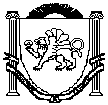 Республика Крым Белогорский район Зыбинское сельское поселение___-я сессия Зыбинского сельского совета 2-го созываРЕШЕНИЕ                                               ПРОЕКТ__   2019 г.	с.  Зыбины	№ ____О бюджете муниципальногообразования Зыбинское сельскоепоселение  Белогорского района Республики Крым на 2020 год и на плановый период 2021 и 2022 годовВ соответствии с Бюджетным кодексом Российской Федерации, Федеральным законом от 06.10.2003 № 131-ФЗ «Об общих принципах организации местного самоуправления в Российской Федерации», Законом Республики Крым от _______2019 №___-ЗРК/2018 «О бюджете Республики Крым на 2020 год и на плановый период 2021 и 2022 годов», Положением о бюджетном процессе в муниципальном образовании Зыбинское сельское поселение Белогорский район Республики Крым, утвержденного решением 48-й сессией 1-го созыва Зыбинского сельского  совета  Белогорского района Республики Крым  от 10 ноября 2017г № 300, Уставом муниципального образования Зыбинское сельское поселение Белогорского района Республики Крым, утвержденного решением 4 - й сессии Зыбинское сельского совета Белогорского района Республики Крым 1-го созыва от 06.11.2014 №14,Зыбинский сельский совет РЕШИЛ:1. Утвердить основные характеристики бюджета муниципального образования Зыбинское сельское поселение Белогорского района Республики Крым  (далее-бюджет сельского поселения) на 2020 год: 1.1. общий объём доходов в сумме  5 865 333,00 рублей, в том числе налоговые и неналоговые доходы в сумме  1 381 800,00  рублей, безвозмездные поступления в сумме                 4 483 533,00 рублей; 1.2. общий объём расходов в сумме   5 865 333,00 рублей; 1.3. дефицит бюджета сельского поселения в сумме 0,00 рублей;1.4. верхний предел муниципального внутреннего долга  муниципального образования Зыбинское  сельское поселение   Белогорского  района Республики Крым  на 01 января    2021 года в сумме 0,00 рублей, в том числе верхний предел долга по муниципальным гарантиям в сумме 0,00  рублей.2. Утвердить основные характеристики бюджета муниципального образования Зыбинское сельское поселение Белогорского района Республики Крым на плановый период 2021 и            2022 годов:2.1. общий объём доходов на 2021 год в сумме   2 842 031,30 рублей, в том числе налоговые и неналоговые доходы в сумме 1 432 900,00 рублей, безвозмездные поступления в сумме                    1 409 131 рублей, и на 2022 год в сумме  2 913 816,00 рублей, в том числе налоговые и неналоговые доходы в сумме 1 495 700,00 рублей, безвозмездные поступления в сумме                     1 418 116,00 рублей; 2.2. общий объём расходов на 2021 год в сумме  2 842 031,00 рублей, в том числе объем условно утвержденных расходов  в сумме 68 529,33 рублей, и на 2022 год в сумме  2 913 816,00 рублей, в том числе объем условно утвержденных расходов  в сумме                                140 358,30 рублей.2.3. дефицит бюджета сельского поселения на 2022 год в сумме 0,00 рублей и на 2023 год в сумме 0,00 рублей;2.4. верхний предел муниципального внутреннего долга  муниципального образования Зыбинское  сельское поселение   Белогорского  района Республики Крым  на 01 января    2022 года в сумме 0,00 рублей, в том числе верхний предел долга по муниципальным гарантиям в сумме 0,00  рублей;2.5. верхний предел муниципального внутреннего долга  муниципального образования Зыбинское  сельское поселение   Белогорского  района Республики Крым  на 01 января    2022 года в сумме 0,00 рублей, в том числе верхний предел долга по муниципальным гарантиям в сумме 0,00  рублей.3. Утвердить объём поступлений доходов в бюджет муниципального образования Зыбинское сельское поселение Белогорского района Республики Крым по кодам видов (подвидов) доходов:1) на 2021 год согласно приложению 1 к настоящему решению;2) на плановый период 2022 и 2022 годов согласно приложению 1а к настоящему решению.4. Утвердить нормативы распределения доходов в бюджет муниципального образования Зыбинское сельское поселение Белогорского района Республики Крым на 2020 год и на плановый период 2021 и 2022 годов согласно приложению 2 к настоящему решению.5. Установить, что при зачислении в бюджет муниципального образования Зыбинское сельское поселение Белогорского района Республики Крым на 2020 год и на плановый период 2021 и 2022 годов безвозмездных поступлений в виде добровольных взносов (пожертвований) юридических и физических лиц для казенного учреждения, являющегося главным распорядителем средств бюджета сельского поселения, на сумму указанных поступлений увеличиваются бюджетные ассигнования соответствующему главному распорядителю средств бюджета сельского поселения для осуществления расходов, соответствующих целей.Безвозмездные поступления от физических и юридических лиц, в том числе добровольные пожертвования, неиспользованные муниципальными учреждениями сельского поселения  и оставшиеся на 1 января 2020 года, при наличии потребности могут быть использованы муниципальными учреждениями сельского поселения  в текущем финансовом году на те же цели.6. Утвердить перечень и коды главных администраторов доходов бюджета муниципального образования Зыбинское сельское поселение Белогорского района Республики Крым, закрепляемые за ними виды (подвиды) доходов бюджета муниципального образования Зыбинское сельское поселение Белогорского района Республики Крым 2020 год и на плановый период 2021 и 2022 годов согласно приложению 3 к настоящему решению.7. Утвердить перечень главных администраторов источников финансирования дефицита бюджета муниципального образования Зыбинское сельское поселение  Белогорского района Республики Крым на 2020 год и на плановый период 2021 и 2022 годов согласно приложению 4   к настоящему решению.8. Утвердить объём межбюджетных трансфертов, получаемых бюджетом муниципального образования Зыбинское сельское поселение Белогорского района Республики Крым из других бюджетов бюджетной системы Российской Федерации:1) на 2020 год в сумме  4 483 533,00 рублей согласно приложению 5 к настоящему решению;2) на плановый период 2021 год в сумме 1 409 131,00 рублей и 2022 год в сумме          1 418 116,00 рублей согласно приложению 5а к настоящему решению.9.Утвердить объём иных межбюджетных трансфертов, предоставляемых из бюджета муниципального образования Зыбинское сельское поселение Белогорского района Республики Крым другим бюджетам бюджетной системы Российской Федерации:1) на 2020 год в сумме 56 069,00 рублей согласно приложению 6 к настоящему решению;2) на плановый период  2021 год в сумме 56 069,00 рублей  и 2022 год в сумме                    56 069,00 рублей согласно приложению  6а к настоящему решению.10. Утвердить распределение расходов бюджета муниципального образования Зыбинское сельское поселение Белогорского района Республики Крым по разделам, подразделам, целевым статьям, группам видов расходов классификации расходов бюджетов:1) на 2020 год согласно приложению 7 к настоящему решению; 2) на плановый период 2021 и 2022 годов согласно приложению 7а к настоящему решению.11. Утвердить распределение расходов бюджета муниципального образования Зыбинское сельское поселение Белогорского района по  целевым  статьям, группам видов расходов, разделам, подразделам классификации расходов бюджетов:1) на 2020 год согласно приложению 8 к настоящему решению;2) на плановый период 2021 и 2022 годов согласно приложению 8а к настоящему решению.12. Утвердить ведомственную структуру расходов бюджета муниципального образования Зыбинское сельское поселение Белогорского района Республики Крым:1) на 2020 год согласно приложению 9 к настоящему решению; 2) на плановый период 2021 и 2022 годов согласно приложению 9а к настоящему решению.13. Утвердить источники финансирования дефицита бюджета муниципального образования Зыбинское сельское поселение Белогорского района Республики Крым:1) на 2020 год согласно приложению 10 к настоящему решению; 2) на плановый период 2021 и 2022 годов согласно приложению 10а к настоящему решению.14. Утвердить в составе расходов бюджета муниципального образования Зыбинское сельское поселение Белогорского района Республики Крым резервный фонд администрации Зыбинского сельского поселения Белогорского района Республики Крым на 2020 год в сумме 1 000,00  рублей, на плановый период 2021 год в сумме 1 000,00 рублей, на 2022 год в сумме  1 000,00 рублей.15. Утвердить в составе расходов бюджета муниципального образования Зыбинское сельское поселение Белогорского района Республики Крым на 2020 год и на плановый период 2021 и 2022 годов общий объём условно утверждаемых расходов:	- на первый год планового периода в объеме 2,5 процента общего объема расходов бюджета (без учета расходов бюджета, предусмотренных за счет межбюджетных трансфертов из других бюджетов бюджетной системы Российской Федерации, имеющих целевое назначение);	- на второй год планового периода в объеме 5 процентов общего объема расходов бюджета (без учета расходов бюджета, предусмотренных за счет межбюджетных трансфертов из других бюджетов бюджетной системы Российской Федерации, имеющих целевое назначение).16.Установить, что привлечение муниципальных заимствований в бюджет  муниципального образования Зыбинское сельское поселение Белогорского района Республики Крым в      2020 году и плановом периоде 2021 и 2022 годов не планируется.17. Предоставление муниципальных гарантий за счет средств бюджета муниципального образования Зыбинское сельское поселение Белогорского района Республики Крым на    2020 год и плановый период 2021 и 2022 годов не предусмотрено. 18.Установить, что руководители органов местного самоуправления и муниципальных учреждений муниципального образования Зыбинское сельское поселение Белогорского района Республики Крым не вправе принимать в 2020 году и плановом периоде 2021 и    2022 годов решения, приводящие к увеличению штатной численности работников органов местного самоуправления и учреждений муниципального образования, за исключением случаев принятия решений о наделении органов местного самоуправления муниципального образования Зыбинское сельское поселение Белогорского района Республики Крым дополнительными полномочиями, требующими увеличение штатной численности.Установить, что бюджетные ассигнования, предусмотренные на оплату труда работников бюджетной сферы на 2020 год и на плановый период 2021 и 2022 годов, обеспечивают системы оплаты труда работников органов местного самоуправления и муниципальных учреждений по отраслевому принципу в соответствии с нормативными правовыми актами Республики Крым и муниципального образования  Зыбинское сельское поселение Белогорского района Республики Крым.19. Установить, что получатель средств бюджета сельского поселения при заключении муниципальных контрактов (гражданско-правовых договоров) на поставку товаров, выполнение работ, оказание услуг вправе предусматривать авансовые платежи в размерах, определенных администрацией сельского поселения.20. Установить, что остатки средств бюджета муниципального образования Зыбинское сельское поселение Белогорского района  Республики Крым на начало текущего финансового года: в объеме не превышающем остаток средств на счете по учету средств бюджета муниципального образования Зыбинское сельское поселение Белогорского района Республики Крым могут направляться на покрытие временных кассовых разрывов и на увеличение бюджетных ассигнований на оплату заключенных от имени  муниципального образования Зыбинское сельское поселение Белогорского района Республики Крым  муниципальных контрактов на поставку товаров, выполнение работ, оказание услуг, подлежавших  в соответствии с условиями этих муниципальных контрактов оплате в отчетном финансовом году.21. Настоящее решение вступает в силу с 1 января 2020 года.22.  Контроль за исполнением настоящего решения возложить на постоянную комиссию по бюджету, финансам, экономической и инвестиционной политике, налогам Администрации Зыбинского сельского поселения Белогорского района Республики Крым.23. Обнародовать настоящее решение на «Портале Правительства Республики Крым» на странице Белогорского  муниципального района (belogorskiy.rk.gov.ru) в информационной сети «Интернет» в разделе «Муниципальные образования района», подраздел «Зыбинское сельское поселение», на сайте Зыбинского сельского поселения (http://Зыбины.рф) и на информационном стенде административного здания Зыбинского сельского совета Белогорского района Республики Крым.Председатель Зыбинского  сельского совета –глава администрации Зыбинскогосельского поселения  						Т.А.КнижникПриложение 1к решению Зыбинского сельского совета Белогорского района Республики Крымот ________ 2019 №____«О бюджете муниципального образования Зыбинское сельское поселение Белогорского района Республики Крым на 2020год и на плановый период 2021 и 2022 годов»Объёмпоступлений доходов в бюджет муниципального образования Зыбинское сельское поселение Белогорского района Республики Крым по кодам видов (подвидов) доходов на 2020 год(рублей)                                                              Приложение 1а                                                                                                          к решению Зыбинского сельского совета                                                                                                        Белогорского района Республики Крым                                                                              от ________ 2019 №____                                                                                                          «О бюджете муниципального образования                                                                                     Зыбинское сельское поселение                                                                                                           Белогорского района Республики Крым на                                                                                                                  2020 год и на плановый период 2021 и 2022                                                                            годов»Объёмпоступлений доходов в бюджет муниципального образования Зыбинское сельское поселение Белогорского района Республики Крым по кодам видов (подвидов) доходовна плановый период 2021 и 2022 годов (рублей)Нормативы распределения доходов в бюджет муниципального образования Зыбинское сельское поселение Белогорского района Республики Крым  на 2020 год и  на плановый период 2021 и 2022 годов(в процентах) Приложение 3к решению Зыбинского сельского советаБелогорского района Республики Крымот _______ 2019 № « О бюджете муниципального образования Зыбинское сельское поселениеБелогорского района Республики Крым на 2020 год и на плановый период2021 и 2022 годов»Перечень и кодыглавных администраторов доходов бюджета  муниципального образования Зыбинскоесельское поселение Белогорского района Республики Крым,закрепляемыеза ними виды (подвиды) доходов бюджета муниципального образования Зыбинское сельское поселениеБелогорского района Республики Крым     на 2020 год и на плановый период 2021 и 2022 годовПеречень главных администраторов источников финансирования дефицита бюджета муниципального образования Зыбинское  сельское поселение Белогорского района Республики Крым   на 2020 год и на плановый период 2021 и 2022 годов                                                                                                                                                Приложение 5                                                                                                                                                к решению Зыбинского сельского совета                                                                                                                                                Белогорского района Республики Крым                                                                                                                                               от ________ 2019 №____                                                                                                                                              «О бюджете муниципального образования                                                                                                                                                Зыбинское сельское поселение                                                                                                                                                Белогорского района Республики Крым на 2020                                                                                                                                                год и на плановый период 2021 и 2022 годов»Объёммежбюджетных трансфертов, получаемых бюджетом муниципального образованияЗыбинское сельское поселение Белогорского района Республики Крымиз других бюджетов бюджетной системы Российской Федерациина 2020 год                                                                                                                                                                                             (рублей)                                                                                 Приложение 5а                                                                                                                          к решению Зыбинского сельского совета                                                                                                                       Белогорского района Республики Крым                                                                                                от ________ 2019 №____                                                                                                                         «О бюджете муниципального образования                                                                                                        Зыбинское сельское поселение                                                                                                                                    Белогорского района Республики Крым на 2020                                                                                                                                   год и на плановый период 2021 и 2022 годов»Объёммежбюджетных трансфертов, получаемых бюджетом муниципального образованияЗыбинское сельское поселение Белогорского района Республики Крымиз других бюджетов бюджетной системы Российской Федерациина плановый период 2021 и 2022 годов                                                                           (рублей)                                                        Приложение 6                                                                                                      к решению Зыбинского сельского совета                                                                                                    Белогорского района Республики Крым                                                                           от ________ 2019 №____                                                                                                       «О бюджете муниципального образования                                                                                     Зыбинское сельское поселение                                                                                                                  Белогорского района Республики Крым на 2020                                                                                                             год и на плановый период 2021 и 2022 годов»Объём иных межбюджетных трансфертов, предоставляемых из бюджета муниципального образования Зыбинское сельское поселение Белогорского района Республики Крымдругим бюджетам бюджетной системы Российской Федерациина 2020год(рублей)                                                                                     Приложение 6а                                                                                                                              к решению Зыбинского сельского совета                                                                                                                           Белогорского района Республики Крым                                                                                                    от ________ 2019 №____                                                                                                                             «О бюджете муниципального образования                                                                                                               Зыбинское сельское поселение                                                                                                                                         Белогорского района Республики Крым на 2020                                                                                                                                        год и на плановый период 2021 и 2022 годов»Объёминых межбюджетных трансфертов, предоставляемых из бюджета муниципального образования Зыбинское сельское поселение Белогорского района Республики Крым другим бюджетам бюджетной системы Российской Федерациина плановый период 2021 и 2022 годов                             (рублей)                                                                                                                                                                              Приложение 10                                                                                                                                                                              к решению Зыбинского сельского совета                                                                                                                                                                              Белогорского района Республики Крым                                                                                                                                                                              от ________ 2019 №____                                                                                                                                                                           «О бюджете муниципального образования                                                                                                                                                                              Зыбинское  сельское поселение                                                                                                                                                                              Белогорского района Республики Крым на                                                                                                                                                                                                    2020 год и на плановый период 2021 и 2022                                                                                                                                                                                       годов»                                                                                                                                                     Приложение 10а                                                                                                                                                     к решению Зыбинского сельского совета                                                                                                                                                      Белогорского района Республики Крым                                                                                                                                                     от ________ 2019 №____                                                                                                                                                    «О бюджете муниципального образования                                                                                                                                                      Зыбинское  сельское поселение                                                                                                                                                      Белогорского района Республики Крым на 2020                                                                                                                                                     год и на плановый период 2021 и 2022 годов»Источники финансирования дефицита бюджета муниципального образования Зыбинское сельское поселение Белогорского района Республики Крым на плановый период 2021 и 2022 годов                                                         (рублей)ПОЯСНИТЕЛЬНАЯ ЗАПИСКАк проекту решения Зыбинского  сельского поселенияБелогорского района Республики Крым от ___.___.2019 №___ «О бюджете муниципального образования Зыбинское сельское поселение Белогорского района Республики Крым на 2020 год и на плановый период 2021 и 2022 годов»ДОХОДЫ бюджета муниципального образования Зыбинское  сельское поселение Белогорского района Республики КрымПрогноз доходной части бюджета муниципального образования Зыбинское сельское поселение Белогорского района Республики Крым на 2020 год и на плановый период 2021-2022 годовОбщий объем доходов бюджета муниципального образования Зыбинское сельское поселение Белогорского района Республики Крым прогнозируется:- на 2020 год в сумме 5 865 333,00 рублей, в том числе налоговые и неналоговые доходы –                     1 381 800,00 рублей, безвозмездные поступления – 4 483 533,00 рублей;- на 2021 год в сумме 2 842 031,00 рублей, в том числе налоговые и неналоговые доходы –              1 432 900,00 рублей, безвозмездные поступления –1 409 131,00 рублей;- на 2022 год в сумме 2 913 816,00 рублей, в том числе налоговые и неналоговые доходы –                         1 495 700,00 рублей, безвозмездные поступления – 1 418 116,00 рублей;Прогнозируемый объем и структура налоговых и неналоговых доходов бюджета муниципального образования Зыбинское сельское поселение Белогорского района Республики Крым на 2020 и на плановый период 2021-2022 годов:(рублей )Объем налоговых доходов на 2020 год прогнозируется в сумме  1 096 490,00 рублей (79,4 %) от общих налоговых и неналоговых доходов; на   2021 год – 1 068 700,00 рублей (74,6%); на 2022 год – 1 116 900,00 рублей (74,7%).Налоговыми доходами бюджета сельского поселения  являются:налог на доходы физических лиц, за счет которого формируется 44,9% общей суммы доходов в 2020 году, 36,1%  – в 2021 году, 2022 год – 37%;единый сельскохозяйственный налог –4,5%–в 2020 году,  3,6% – 2021 году, 2022 году – 3,6%;земельный налог составляет 35,5%, 34,9% и 34,1% в 2020-2022 годах соответственно.Неналоговые доходы в общем объеме налоговых и неналоговых доходов бюджета муниципального образования Зыбинское сельское поселение Белогорского района Республики Крым  составят –                   2020 год – 20,7 %, 2021 год – 25,4%, 2022 год – 25,3%, поступления прогнозируются в суммах: 2020 год –  285 310,00 рублей;  2021 год – 364 200,00 рублей; 2022 год – 378 800,00 рублей.Особенности расчетов поступления платежейв бюджет муниципального образования Зыбинское  сельское поселение Белогорского района Республики Крым по доходным источникам на 2020 год и на плановый период 2021-2022 годовПрогноз поступлений в доходную часть бюджета муниципального образования Зыбинское сельское поселение Белогорского района Республики Крым на 2020 год и на плановый период 2021 и 2022 годов, сформирован за счет налогов и иных обязательных платежей, которые подлежат зачислению в бюджет в соответствии со статьями 61.5. и 62 Бюджетного кодекса Российской Федерации.При формировании прогнозных показателей поступлений налоговых доходов в бюджет муниципального образования Зыбинское сельское поселение Белогорского района Республики Крым на 2020 год и на плановый период 2021 и     2022 годов межрайонной инспекцией Федеральной налоговой службы № 5 по Республике Крым учтены:- основные показатели прогноза социально-экономического развития Российской Федерации до 2022 года; - текущая экономическая активность и перспективы дальнейшей работы основных доходообразующих плательщиков региона, фактические и ожидаемые поступления налогов в 2019 году, итоги декларирования по полному контингенту зарегистрированных плательщиков.Расчет неналоговых доходов осуществлялся отдельно по каждому виду дохода, на основании действующего законодательства, фактических и ожидаемых поступлений доходов в 2019 году, заключенных договоров  аренды земельных участков, аренды имущества.Налог на доходы физических лицНа 2020 год поступления налога на доходы физических лиц в бюджет муниципального образования Зыбинское сельское поселение Белогорского района Республики Крым определены в сумме 492 400,00 рублей, на 2021 год –    517 500,00 рублей, 2022 год – 553 700,00 рублей. Темп роста к ожидаемым  поступлениям  2019 года составит 105,4%. Темп роста поступлений в 2021 году составляет 105,1%, в 2022 году – 107,0%.Единый сельскохозяйственный налогПрогнозируемая сумма поступлений единого сельскохозяйственного налога в бюджет сельского поселения в 2020 году и плановом периоде 2021 и 2022 годов составит:2020 год – 49 300,00 рублей;2021 год – 51 500,00 рублей;2022 год – 53 500,00 рублей.Темп роста к ожидаемым поступлениям 2019 года – 100,2%,  2020 год-102,0%, 2021 года – 102,0%.Земельный налогЗемельный налог зачисляется в бюджеты поселений по нормативу 100 %. Прогнозный объем поступлений земельного налога  составит:2020 год – 489 900,00 рублей;2021 год – 499 700,00 рублей;2022 год – 509 700,00 рублей.Темп роста земельного налога в сравнении к ожидаемым поступлениям    2019 года – 102,0%, в 2020 году-102,0%, в 2021 году – 102,0%.Доходы от использования имущества, находящегося в государственнойи муниципальной собственности Доходы от использования имущества, находящегося в муниципальной собственности, подлежащие зачислению в бюджет муниципального образования Зыбинское сельское поселение Белогорского района Республики Крым (норматив 100%), составляют 100 % от общей суммы неналоговых доходов и прогнозируются на 2020 год в сумме 285 310,00 рублей; в 2021 году – 364 200,00 рублей; 2022 год – 378 800,00 рублей.  Поступления указанных доходов    формируются за счет доходов, получаемых в виде арендной платы за землю (2020 год – 278 100,00 рублей;   2021 год – 289 200,00 рублей, 2022 год – 300 800,00 рублей), а также доходов от сдачи в аренду имущества, находящегося в оперативном управлении органов управления сельских поселений и созданных ими учреждений (за исключением имущества муниципальных бюджетных и автономных учреждений) в бюджет муниципального образования Зыбинское сельское поселение  Белогорского района Республики Крым зачисляются  в размере 100 % и планируемое  их поступление на 2020 год – 72 100,00 рублей; 2021 год – 75 000,00 рублей;                                                 2022 год – 78 000,00 рублей.  Прогнозные показатели по доходам от использования имущества, аренды земельных участков разработаны на основании расчетов, учитывающих поступления от аренды в соответствии с действующими договорами аренды, а также ожидаемого поступления доходов за  2019 год.Безвозмездные поступленияОбъем межбюджетных трансфертов в бюджет муниципального образования Зыбинское сельское поселение Белогорского района Республики Крым в 2020 году определен в сумме 4 483 533,00 рублей или 76,4 % от всех запланированных к поступлению доходов; в 2021 году в сумме 1 409 131,00 рублей или 49,5 % от всех запланированных к поступлению доходов; в 2022 году в сумме 1 418 116,00 рублей или 48,6 % от всех запланированных к поступлению доходов.(рублей)II. РАСХОДЫ Объем запланированных расходов бюджета муниципального образования Зыбинское сельское поселение Белогорского района Республики Крым            на 2020 год и на плановый период 2021 и 2022 годов В проекте бюджета муниципального образования Зыбинское сельское поселение Белогорского района Республики Крым запланированы расходы в следующем объеме:на 2020 год в сумме 5 865 333,00 рублей, на 2021 год в сумме    2 842 031,00 рублей, в том числе условно утвержденные – 68 529,33 рублей, на 2022 год в сумме 2 913 816,00 рублей, в том числе условно утвержденные – 140 358,30 рублей.Бюджет муниципального образования Зыбинское  сельское поселение Белогорского района Республики Крым на 2020 год и на плановый период 2021 и 2022 годов запланирован бездефицитный.Расходы бюджета определены исходя из следующих позиций: 1. Фонд оплаты труда лиц, замещающих муниципальные должности и муниципальных служащих местного самоуправления на 2020 год и на плановый период 2021 и 2022 годов запланирован в соответствии с Положением об оплате труда и в пределах нормативов установленных постановлениями Совета Министров Республики Крым от 05.03.2015 № 86 «Об утверждении нормативов формирования расходов на содержание органов местного самоуправления в Республике Крым» (с изменениями), постановлением Совета Министров Республики Крым от 26.09.2014 № 362 «О предельных нормативах формирования расходов на оплату депутатов, выборных должностных лиц местного самоуправления, муниципальных служащих в Республике Крым» (с изменениями).	2. Начисления  на оплату труда  рассчитаны на  основании  установленных законодательством размеров взносов во внебюджетные фонды и взносам по страховым тарифам на обязательное социальное страхование от несчастных случаев на производстве и профессиональных заболеваний Размер страховых взносов в государственные внебюджетные фонды запланирован в размере 30,2 % от фонда оплаты труда.	 3. Расходы на оплату энергоносителей рассчитаны на основании лимитов потребления электрической энергии бюджетными потребителями на 2020 год и на плановый период 2021 и                  2022 годов, фактических объемов потребления  электроэнергии, услуг тепло и водоснабжения, водоотведения  за предшествующий 2019 год, из прогноза запланированного роста тарифов на 4,0 % ежегодно.	 4. Расходы местного бюджета сформированы в соответствии  со статьей 130 Бюджетного кодекса Российской Федерации программно-целевым методом, в котором программные расходы на    2020 год составляют – 5 665 400,00 рублей  (96,6%), непрограммные  расходы – 199 933,00 рублей (3,4%), на 2021 год составляют – 2 573 284,67   рублей  (90,5%), непрограммные  расходы –             268 746,33 рублей (9,5 %), на 2022 год составляют – 2 567 019,70 рублей (88%), непрограммные  расходы – 346 796,30 рублей (12 %).Проект бюджета сформирован с учетом обеспечения финансовыми ресурсами первоочередных социально-значимых расходов.Объем планируемых расходов местного бюджета в разрезе отраслей представлены следующими плановыми назначениями:Раздел 01 “Общегосударственные вопросы”Расходные обязательства поселения в сфере общегосударственных вопросов определяются следующими нормативно-правовыми актами:Федеральный закон от 02.03.2007 № 25-ФЗ (ред. от 17.07.2009) «О муниципальной службе в Российской Федерации»;Федеральный закон от 06.10.2003 № 131-ФЗ (ред. от 07.05.2009) «Об общих принципах организации местного самоуправления в Российской Федерации»;Закон Республики Крым № 54-ЗРК от 21.08.2014 «Об основах местного самоуправления в Республики Крым»;Закон Республики Крым № 76-ЗРК от 16.09.2014 «О муниципальной службе в Республике Крым»;Закон Республики Крым № 77-ЗРК от 16.09.2014 «О Реестре муниципальных должностей в Республике Крым »;Закон Республики Крым № 78-ЗРК от 16.09.2014 «О Реестре должностей муниципальной службы в Республике Крым»;Постановление Совета министров Республики Крым от 05.03.2015 № 86 «Об утверждении нормативов формирования расходов на содержание органов местного самоуправления в Республике Крым» (с изменениями)Постановление Совета министров Республики Крым 26.09.2014 № 362          «О предельных нормативах формирования расходов на оплату депутатов, выборных должностных лиц местного самоуправления, муниципальных служащих в Республике Крым» (с изменениями);Устав муниципального образования Зыбинское сельское поселение Белогорского района Республики Крым;	Действующих Положений о порядке оплаты труда Председателя Зыбинского сельского совета - Главы администрации Зыбинского сельского поселения Белогорского района Республики Крым, муниципальных служащих, служащих и обслуживающего персонала Администрации Зыбинского сельского поселения Белогорского района Республики Крым.             Постановление Совета министров Республики Крым от 05.03.2015 № 86  «Об утверждении нормативов формирования расходов на содержание органов местного самоуправления в Республике Крым» (с изменениями), решением ____-й сессии Белогорского районного совета Республики Крым 2-го созыва от __.__.2019 № ___ «О перераспределении норматива формирования расходов на содержание органов местного самоуправления муниципальных образований Белогорского района Республики Крым на 2020 год и на плановый период 2021 и 2022 годов» норматив формирования расходов на содержание учреждения муниципального образования Вишенское сельского поселения Белогорского района утвержден: в сумме   на    2020 год - 2 673 226,00 рублей, 2021 год - 2 732 926,00 рублей,                                   2022 год - 2 732 926,00 рублей.	Расходы из бюджета поселения по разделу “Общегосударственные вопросы”  распределены по подразделам следующим образом:(рублей)Фонд оплаты труда лиц, замещающих муниципальные должности и муниципальных служащих администрации поселения запланирован в бюджете поселения  исходя из 4,0 штатных единиц.Подраздел 01 02 “Функционирование высшего должностного лица субъекта Российской Федерации и муниципального образования ”По данному подразделу запланированы средства на обеспечение деятельности Главы сельского поселения на 2020, 2021, 2022 годы в размере 756 260,00 рублей. Расходы на содержание главы администрации  предусмотрены на заработную плату в сумме  580 845,00 рублей, начисления на оплату труда - 175 415,00 рублей.Подраздел 0104 “Функционирование Правительства Российской Федерации, высших исполнительных органов  государственной власти субъектов Российской Федерации, местных администраций”В данном подразделе запланированы средства на обеспечение деятельности администрации сельского поселения;на 2020 год в сумме  1 752 245,26 рублей,  на 2021 год в сумме  1 635 304,00 рублей, на 2022 год в сумме  1 629 479,00 рублей.Заработная плата работников органов местного самоуправления на 2020 и на плановый период 2021 и 2022 года запланирована в соответствии с Положением об оплате труда и в пределах установленных постановлением Совета Министров Республики Крым от 05.03.2015 № 86 «Об утверждении нормативов  формирования расходов на содержание органов местного самоуправления в Республике Крым» (с изменениями), постановлением Совета Министров Республики Крым от 26.09.2014   № 362 «О предельных нормативах формирования расходов на оплату депутатов, выборных должностных лиц местного самоуправления, муниципальных служащих в Республике Крым» (с изменениями).Структура расходов на содержание администрации поселения на 2020 год и на плановый период 2021 и 2022 годов:(рублей)Фонд оплаты труда  муниципальных служащих администрации Зыбинского сельского поселения Белогорского района Республики Крым запланированы в бюджете поселения  исходя из  4 штатных единиц в сумме 1 051 925,00 рублей.Размер начислений на выплаты по оплате труда составляет – 30,2 % в сумме 317 681,00 рублей.Подраздел 01 11 “Резервные фонды”Формирование в составе бюджета резервных фондов определяются следующими нормативными правовыми актами:Бюджетный кодекс Российской Федерации;	Расходы администрации поселения за счет резервного фонда запланированы:на 2020 год в сумме  1 000,00 рублей,  на 2021 год  в сумме 1 000,00 рублей, на 2022 год в сумме  1 000,00 рублей.Подраздел 01 13 “Другие общегосударственные вопросы”          В данном подразделе запланированы расходы:- содержание муниципального имущества  и другие мероприятия на 2020 год и на плановый период 2021 и 2022 годов, в том числе:(рублей)Подраздел 02 03 “Мобилизационная и вневойсковая подготовка”Бюджетные ассигнования бюджета поселения по разделу “Мобилизационная и вневойсковая подготовка” запланированы на содержание работника военно-учетного стола, содержание которого планируется за счет средств федерального бюджета в виде субвенции на осуществление органами местного самоуправления федеральных полномочий по первичному воинскому учету на территориях, где отсутствуют военные комиссариаты:(рублей)        Расходные обязательства в сфере национальной обороны определяются:Федеральным законом от 28.03.1998 № 53-ФЗ “О воинской обязанности и военной службе”;Постановлением Правительства Российской Федерации от 29.04.2006 № 258 “О субвенциях на осуществление полномочий по первичному воинскому учету на территориях, где отсутствуют военные комиссариаты”;Фонд оплаты труда с начислениями работнику военно-учетного стола запланированых  исходя из расчета МРОТ 12 130руб.* 1 шт.ед.*12мес.*30,2%.Раздел 05 00 “Жилищно-коммунальное хозяйство”Основные полномочия в сфере жилищно-коммунального хозяйства относятся к сфере ведения органов местного самоуправления.Подраздел 05 01 «Жилищное хозяйство»По видам расходов суммы подраздела " Жилищное хозяйство" определены на уплату взносов на капитальный ремонт общего имущества в многоквартирном доме в следующих размерах:                                                                                                                                                         на 2020 год в сумме  13 000,00 рублей,  на 2021 год   в сумме 13 000,00 рублей,  на 2022 год  в сумме  13 000,00 рублей.  Подраздел 05 03 “Благоустройство”По видам расходов суммы подраздела "Благоустройство" определены в следующих размерах:              на 2020 год в сумме  3 157 894,74 рублей,  на 2021 год   в сумме 181 720,67 рублей,  на 2022 год  в сумме  181 280,70 рублей.   (рублей)Раздел 07 00 «Образование»Подраздел 07 05 «Профессиональная подготовка, переподготовка и повышение квалификации»            В данном подразделе средства запланированы на повышение квалификации главы муниципального образования, а так же муниципальных служащих  администрации  Зыбинского сельского поселения в следующих объемах:на 2020 год в сумме   15 000,00 рублей (на  переподготовку и повышение квалификации работникам администрации Зыбинского сельского поселения),  на 2021 год   в сумме 15 000,00 рублей (на переподготовку и повышение квалификации работникам администрации Зыбинского сельского поселения),  на 2022 год  в сумме  15 000,00 рублей (на переподготовку и повышение квалификации работникам администрации Зыбинского сельского поселения).  Раздел 08 01 «Культура, кинематография»Бюджетные ассигнования бюджета сельского поселения  по разделу «Культура, кинематография» запланированы на предоставление в виде иных межбюджетных трансфертов районному бюджету на осуществление переданных полномочий в сфере культура, а именно:- на осуществление части полномочий по решению вопросов местного значения в соответствии с заключенными соглашениями  по организации библиотечного обслуживания населения, комплектованию и обеспечению сохранности библиотечных фондов поселений в сумме   20 910,00 рублей Зыбинская сельская библиотека с.Зыбины;- на осуществление части полномочий по решению вопросов местного значения в соответствии с заключенными соглашениями по созданию условий  для организации досуга и обеспечения жителей поселений услугами организаций культуры в сумме 35 159,00 рублей  Зыбинский сельский Дом культуры с.Зыбины, Мельниковский сельский клуб с.Мельники;                                                                                                                                                     (рублей)Расходные обязательства области в сфере культуры определяются следующими нормативными правовыми актами:от 09.10.1992 № 3612-1 «Основы законодательства Российской Федерации о культуре»;                           УСЛОВНО УТВЕРЖДЕННЫЕ РАСХОДЫ2021 годСогласно статье 184.1 Бюджетного кодекса Российской Федерации в первом году планового периода необходимо предусмотреть объем условно утвержденных расходов в объеме не менее 2,5 процента от общего объема расходов районного бюджета без учета  расходов, предусмотренных за счет межбюджетных трансфертов из других бюджетов бюджетной системы Российской Федерации.Таким образом, объем расходов местного бюджета без  учета  расходов, предусмотренных за счет межбюджетных трансфертов из других бюджетов бюджетной системы Российской Федерации на 2021 год запланирован в сумме 2 741 173,00 рублей.Сумма условно утвержденных расходов запланирована в местном бюджете в объеме 68 529,33 рублей (2 741 173,00 рублей*2,5%).2022 годСогласно статье 184.1 Бюджетного кодекса Российской Федерации в первом году планового периода необходимо предусмотреть объем условно утвержденных расходов в объеме не менее 5,0 процента от общего объема расходов районного бюджета без учета  расходов, предусмотренных за счет межбюджетных трансфертов из других бюджетов бюджетной системы Российской Федерации.Таким образом, объем расходов местного бюджета без  учета  расходов, предусмотренных за счет межбюджетных трансфертов из других бюджетов бюджетной системы Российской Федерации на             2022 год запланирован в сумме 2 807 166,00руб.Сумма условно утвержденных расходов запланирована в местном бюджете в объеме 140 358,30руб. (2 807 166,00рублей*5,0%). Расходы местного бюджета на 2020 год и на плановый период 2021 и   2022 годов сформированы в соответствии со статьей 130 Бюджетного кодекса Российской Федерации   программно-целевым методом, в котором программные расходы составляют: Перечень муниципальных программ муниципального образования Зыбинское сельское поселение Белогорского района Республики Крым на 2020 год               и на плановый период 2021 и 2022 годов(рублей)III.    Источники финансирования дефицита бюджета муниципального образования Зыбинское сельское поселение Белогорского района Республики Крым на 2020 год и на плановый период 2021 и 2022 годовИсточники финансирования дефицита бюджета муниципального образования Зыбинское сельское поселение Белогорского района Республики Крым на 2020 годДефицит бюджета муниципального образования Зыбинское сельское поселение Белогорского района Республики Крым на 2020 год утвержден в сумме 0,00 рублей.В 2020 году финансирование дефицита бюджета муниципального образования Зыбинское сельское поселение Белогорского района Республики Крым будет осуществляться за счет изменения остатков средств на счетах по учету средств бюджетов:- увеличение прочих остатков денежных средств бюджетов сельских поселений в сумме 5 865 333,00 рублей, исходя из доходной части бюджета;- уменьшение прочих остатков денежных средств бюджетов сельских поселений в сумме 5 865 333,00 рублей, исходя из расходной части бюджета.Источники финансирования дефицита бюджета муниципального образования Зыбинское сельское поселение Белогорского района Республики Крым на плановый период 2021 и 2022 годовДефицит бюджета муниципального образования Зыбинское сельское поселение Белогорского района Республики Крым на плановый период 2021 и 2022 годов утвержден в сумме 0,00 рублей.В 2021 и 2022 годах финансирование дефицита бюджета муниципального образования Зыбинское сельское поселение Белогорского района Республики Крым будет осуществляться за счет изменения остатков средств на счетах по учету средств бюджетов:- увеличение прочих остатков денежных средств бюджетов сельских поселений на 2021 год в сумме 2 842 031,00 рублей, на 2022 год в сумме                          2 913 816,00 рублей, исходя из доходной части бюджета;- уменьшение прочих остатков денежных средств бюджетов сельских поселений на 2021 год в сумме 2 842 031,00 рублей, на 2022 год в сумме                                  2 913 816,00 рублей, исходя из расходной части бюджета.Председатель Зыбинского сельского совета –глава администрации Зыбинскогосельского поселения  					                               Т.А.Книжник                                                                                                                    Приложение 1 к пояснительной записке                                                                                                                           к решению Зыбинского сельского совета                                                                                                          Белогорского района Республики Крым                                                                                                         от ________ 2019 №____                                                                                                         «О бюджете муниципального образования                                                                                                          Зыбинское сельское поселение                                                                                                          Белогорского района Республики Крым на 2020                                                                                                         год и на плановый период 2021 и 2022 годов»Распределение расходов бюджета муниципального образования Зыбинское сельское поселение Белогорского района Республики Крым по разделам и подразделам классификации расходов бюджетов на 2020 год и на плановый период 2021 и 2022 годов 										(рублей)                                                                                                                    Приложение 1а к пояснительной записке                                                                                                                           к решению Зыбинского сельского совета                                                                                                          Белогорского района Республики Крым                                                                                                         от ________ 2019 №____                                                                                                         «О бюджете муниципального образования                                                                                                          Зыбинское сельское поселение                                                                                                          Белогорского района Республики Крым на 2020                                                                                                         год и на плановый период 2021 и 2022 годов»Распределение расходов бюджета муниципального образования Зыбинское сельское поселение Белогорского района Республики Крым по разделам и подразделам классификации расходов бюджетов на плановый период 2021 и 2022 годов 										(рублей)10000000000000000НАЛОГОВЫЕ И НЕНАЛОГОВЫЕ ДОХОДЫ1 381 800,0010100000000000000НАЛОГИ НА ПРИБЫЛЬ, ДОХОДЫ492 400,0010102000010000110Налог на доходы физических лиц492 400,0010102010010000110Налог на доходы физических лиц с доходов, источником которых является налоговый агент, за исключением доходов, в отношении которых исчисление и уплата налога осуществляются в соответствии со статьями 227, 227.1 и 228 Налогового кодекса Российской Федерации486 984,00101020010000110Налог на доходы физических лиц с доходов, полученных от осуществления деятельности физическими лицами, зарегистрированными в качестве индивидуальных предпринимателей, нотариусов, занимающихся частной практикой, адвокатов, учредивших адвокатские кабинеты, и других лиц, занимающихся частной практикой в соответствии со статьей 227 Налогового кодекса Российской Федерации491,0010102030010000110Налог на доходы физических лиц с доходов, полученных физическими лицами в соответствии со статьей 228 Налогового кодекса Российской Федерации4925,0010500000000000000НАЛОГИ НА СОВОКУПНЫЙ ДОХОД49 300,0010503010010000110Единый сельскохозяйственный налог49 300,0010600000000000000НАЛОГИ НА ИМУЩЕСТВО489 900,0010606000000000110Земельный налог489 900,0010606030000000110Земельный налог с организаций9 955,0010606033100000110Земельный налог с организаций, обладающих земельным участком, расположенным в границах сельских поселений9 955,0010606040000000110Земельный налог с физических лиц479 945,0010606043100000110Земельный налог с физических лиц, обладающих земельным участком, расположенным в границах сельских поселений479 945,0011100000000000000ДОХОДЫ ОТ ИСПОЛЬЗОВАНИЯ ИМУЩЕСТВА, НАХОДЯЩЕГОСЯ В ГОСУДАРСТВЕННОЙ И МУНИЦИПАЛЬНОЙ СОБСТВЕННОСТИ350 200,0011105025100000120Доходы, получаемые в виде арендной платы, а также средства от продажи права на заключение договоров аренды за земли, находящиеся в собственности сельских поселений (за исключением земельных участков муниципальных бюджетных и автономных учреждений)278 100,0011105035100000120Доходы от сдачи в аренду имущества, находящегося в оперативном управлении органов управления сельских поселений и созданных ими учреждений (за исключением имущества муниципальных бюджетных и автономных учреждений)72 100,0020000000000000000БЕЗВОЗМЕЗДНЫЕ ПОСТУПЛЕНИЯ4 483 533,0020200000000000000БЕЗВОЗМЕЗДНЫЕ ПОСТУПЛЕНИЯ ОТ ДРУГИХ БЮДЖЕТОВ БЮДЖЕТНОЙ СИСТЕМЫ РОССИЙСКОЙ ФЕДЕРАЦИИ4 483 533,0020210000000000150Дотации бюджетам бюджетной системы Российской Федерации1 384 369,0020215001100000150Дотации бюджетам сельских поселений на выравнивание бюджетной обеспеченности из бюджета субъекта Российской Федерации1 107 458,0020216001100000150Дотации бюджетам сельских поселений на выравнивание бюджетной обеспеченности из бюджетов муниципальных районов276 911,0020220000000000000Субсидии бюджетам бюджетной системы Российской Федерации (межбюджетные субсидии)3 000 000,0020229999101000150Прочие субсидии бюджетам сельских поселений (на благоустройство территорий в рамках реализации Государственной программы реформирования жилищно-коммунального хозяйства Республики Крым)3 000 000,0020230000000000150Субвенции бюджетам бюджетной системы Российской Федерации99 164,0020230024101000150Субвенции бюджетам сельских поселений на выполнение передаваемых полномочий субъектов Российской Федерации (в рамках не программных расходов органов государственной власти Республики Крым полномочия в сфере административной ответственности)726,0020235118000000150Субвенции бюджетам на осуществление первичного воинского учета на территориях, где отсутствуют военные комиссариаты98 438,00Итого5 865 333,0010000000000000000НАЛОГОВЫЕ И НЕНАЛОГОВЫЕ ДОХОДЫ1 432 900,001 495 700,0010100000000000000НАЛОГИ НА ПРИБЫЛЬ, ДОХОДЫ517 500,00553 700,0010102000010000110Налог на доходы физических лиц517 500,00553 700,0010102010010000110Налог на доходы физических лиц с доходов, источником которых является налоговый агент, за исключением доходов, в отношении которых исчисление и уплата налога осуществляются в соответствии со статьями 227, 227.1 и 228 Налогового кодекса Российской Федерации511 808,00547 609,0010102020010000110Налог на доходы физических лиц с доходов, полученных от осуществления деятельности физическими лицами, зарегистрированными в качестве индивидуальных предпринимателей, нотариусов, занимающихся частной практикой, адвокатов, учредивших адвокатские кабинеты, и других лиц, занимающихся частной практикой в соответствии со статьей 227 Налогового кодекса Российской Федерации507,00543,0010102030010000110Налог на доходы физических лиц с доходов, полученных физическими лицами в соответствии со статьей 228 Налогового кодекса Российской Федерации5 185,005 548,0010500000000000000НАЛОГИ НА СОВОКУПНЫЙ ДОХОД51 500,0053 500,0010503010010000110Единый сельскохозяйственный налог51 500,0053 500,0010600000000000000НАЛОГИ НА ИМУЩЕСТВО499 700,00509 700,0010606000000000110Земельный налог499 700,00509 700,0010606030000000110Земельный налог с организаций9 955,009 955,0010606033100000110Земельный налог с организаций, обладающих земельным участком, расположенным в границах сельских поселений9 955,009 955,0010606040000000110Земельный налог с физических лиц249 700,00259 900,0010606043100000110Земельный налог с физических лиц, обладающих земельным участком, расположенным в границах сельских поселений249 700,00259 900,0011100000000000000ДОХОДЫ ОТ ИСПОЛЬЗОВАНИЯ ИМУЩЕСТВА, НАХОДЯЩЕГОСЯ В ГОСУДАРСТВЕННОЙ И МУНИЦИПАЛЬНОЙ СОБСТВЕННОСТИ364 200,00278 800,0011105025100000120Доходы, получаемые в виде арендной платы, а также средства от продажи права на заключение договоров аренды за земли, находящиеся в собственности сельских поселений (за исключением земельных участков муниципальных бюджетных и автономных учреждений)289 200,00300 800,0011105035100000120Доходы от сдачи в аренду имущества, находящегося в оперативном управлении органов управления сельских поселений и созданных ими учреждений (за исключением имущества муниципальных бюджетных и автономных учреждений)75 000,0078 000,0020000000000000000БЕЗВОЗМЕЗДНЫЕ ПОСТУПЛЕНИЯ1 409 131,001 418 116,0020200000000000000БЕЗВОЗМЕЗДНЫЕ ПОСТУПЛЕНИЯ ОТ ДРУГИХ БЮДЖЕТОВ БЮДЖЕТНОЙ СИСТЕМЫ РОССИЙСКОЙ ФЕДЕРАЦИИ1 409 131,001  418 116,0020210000000000150Дотации бюджетам бюджетной системы Российской Федерации1 308 273,001 311 466,0020215001100000150Дотации бюджетам сельских поселений на выравнивание бюджетной обеспеченности из бюджета субъекта Российской Федерации1 092010,00977 887,0020216001100000150Дотации бюджетам сельских поселений на выравнивание бюджетной обеспеченности из бюджетов муниципальных районов216 263,00333 579,0020230000000000150Субвенции бюджетам бюджетной системы Российской Федерации100 858,00106 650,0020230024101000150Субвенции бюджетам сельских поселений на выполнение передаваемых полномочий субъектов Российской Федерации (в рамках не программных расходов органов государственной власти Республики Крым полномочия в сфере административной ответственности)726,00726,0020235118100000150Субвенции бюджетам сельских поселений на осуществление первичного воинского учета на территориях, где отсутствуют военные комиссариаты100 132,00105 924,00Итого2 842 031,002 913 816,00Приложение   2к решению   Зыбинского  сельского совета Белогорского района Республики Крым  от _______2019 № «О бюджете муниципального образования Зыбинское   сельское Белогорского  района     Республики Крым на 2020 год и на плановый период  2021 и 2022 годов» Коды  бюджетной классификации  Наименование доходаБюджет поселения ДОХОДЫ ОТ ОКАЗАНИЯ ПЛАТНЫХ УСЛУГ (РАБОТ) И КОМПЕНСАЦИИ ЗАТРАТ ГОСУДАРСТВАДОХОДЫ ОТ ОКАЗАНИЯ ПЛАТНЫХ УСЛУГ (РАБОТ) И КОМПЕНСАЦИИ ЗАТРАТ ГОСУДАРСТВАДОХОДЫ ОТ ОКАЗАНИЯ ПЛАТНЫХ УСЛУГ (РАБОТ) И КОМПЕНСАЦИИ ЗАТРАТ ГОСУДАРСТВА00011301995100000130Прочие доходы от оказания платных услуг (работ) получателями средств бюджетов сельских поселений10000011302065100000130Доходы, поступающие в порядке возмещения расходов, понесенных  в связи с эксплуатацией имущества сельских  поселений10000011302995100000130Прочие доходы от компенсации затрат бюджетов  сельских поселений 100ПРОЧИЕ НЕНАЛОГОВЫЕ ДОХОДЫПРОЧИЕ НЕНАЛОГОВЫЕ ДОХОДЫПРОЧИЕ НЕНАЛОГОВЫЕ ДОХОДЫ00011714030100000180Средства самообложения граждан, зачисляемые в бюджеты сельских поселений10000011705050100000180Прочие неналоговые доходы бюджетов сельских поселений10000011701050100000180Невыясненные поступления, зачисляемые в бюджеты сельских поселений100Код бюджетной классификации Российской ФедерацииКод бюджетнойклассификацииКод бюджетной классификации Российской ФедерацииКод бюджетнойклассификацииНаименование  главного администратора и кода поступлений в бюджет  муниципального образования главного администратора доходовдоходов  бюджета муниципального образованияНаименование  главного администратора и кода поступлений в бюджет  муниципального образования 123929Администрация Зыбинского сельского поселения Белогорского района Республики КрымАдминистрация Зыбинского сельского поселения Белогорского района Республики Крым9291 08 04020 01 1000 110Государственная пошлина за совершение нотариальных действий должностными лицами органов местного самоуправления, уполномоченными в соответствии с законодательными актами Российской Федерации на совершение нотариальных действий9291 11 05025 10 0000 120Доходы, получаемые в виде арендной платы, а также средства от продажи права на заключение договоров аренды за земли, находящиеся в собственности сельских поселений (за исключением земельных участков муниципальных бюджетных и автономных учреждений)9291 11 05035 10 0000 120Доходы от сдачи в аренду имущества, находящегося в оперативном управлении органов управления сельских поселений и созданных ими учреждений (за исключением имущества муниципальных бюджетных и автономных учреждений)9291 13 02995 10 0000 130Прочие доходы от компенсации затрат бюджетов сельских поселений 9291 17 01050 10 0000 180Невыясненные поступления, зачисляемые в бюджеты сельских поселений.9291 17 05050 10 0000 180Прочие неналоговые доходы бюджетов сельских поселений.9292 02 15001 10 0000 150Дотации бюджетам сельских поселений на выравнивание бюджетной обеспеченности из бюджета субъекта РоссийскойФедерации9292 02 16001 10 0000 150Дотации бюджетам сельских поселений на выравнивание бюджетной обеспеченности из бюджетов муниципальных районов9292 02 29999 10 0000 150Прочие субсидии бюджетам сельских поселений9292 02 299999 10 1000 150Прочие субсидии бюджетам сельских поселений (на благоустройства территории в рамках реализации Государственной программы реформирования жилищно- коммунального хозяйства Республики Крым)9292 02 35118 10 0000 150Субвенции бюджетам сельских поселений на осуществление первичного воинского учета на территориях, где отсутствуют военные комиссариаты9292 02 30024 10 1000 150 Субвенции бюджетам сельских поселений на выполнение передаваемых полномочий субъектов Российской Федерации (в рамках непрограммных расходов органов Республики Крым полномочия в сфере административной ответственности)9292 08 05000 10 0000 150Перечисления из бюджетов сельских поселений ( в бюджеты поселений) для осуществления возврата(зачета) излишне уплаченных или излишне взысканных сумм налогов, сборов и иных платежей, а также сумм процентов за несвоевременное осуществление такого возврата и процентов, начисленных на излишне взысканные суммы9292 19 35118 10 0000 150Возврат остатков субвенции на осуществление первичного воинского учета на территориях, где отсутствуют военные комиссариаты из бюджетов сельских поселенийКод бюджетной классификации Российской ФедерацииКод бюджетной классификации Российской ФедерацииКод бюджетной классификации Российской ФедерацииНаименование главного администратора  источников финансирования дефицита  бюджетаглавного администратора источников финансирования дефицита бюджетаглавного администратора источников финансирования дефицита бюджетаисточников финансирования дефицита бюджетаНаименование главного администратора  источников финансирования дефицита  бюджета929 Администрация Зыбинского сельского поселения Белогорского района Республики Крым 929 Администрация Зыбинского сельского поселения Белогорского района Республики Крым 929 Администрация Зыбинского сельского поселения Белогорского района Республики Крым 929 Администрация Зыбинского сельского поселения Белогорского района Республики Крым 92901 05 02 01 10 0000 51001 05 02 01 10 0000 510Увеличение прочих остатков денежных средств бюджетов сельских поселений92901 05 02 01 10 0000 61001 05 02 01 10 0000 610Уменьшение прочих остатков денежных средств бюджетов сельских поселенийДотации бюджетам сельских поселений на выравнивание бюджетной обеспеченности из бюджета субъекта Российской Федерации1 107 458,00Дотации бюджетам сельских поселений на выравнивание бюджетной обеспеченности из бюджетов муниципальных районов276 911,00Прочие субсидии бюджетам сельских поселений (на благоустройство территорий в рамках реализации Государственной программы реформирования жилищно-коммунального хозяйства Республики Крым)3 000 000,00Субвенции бюджетам сельских поселений на выполнение передаваемых полномочий субъектов Российской Федерации (в рамках не программных расходов органов государственной власти Республики Крым полномочия в сфере административной ответственности)726,00Субвенции бюджетам сельских поселений на осуществление первичного воинского учета на территориях, где отсутствуют военные комиссариаты98 438,00Итого4 483 533,00НаименованиеСуммаСуммаНаименование2020 год2021 годДотации бюджетам сельских поселений на выравнивание бюджетной обеспеченности из бюджета субъекта Российской Федерации1 092 010,00977 887,00Дотации бюджетам сельских поселений на выравнивание бюджетной обеспеченности из бюджетов муниципальных районов216 263,00333 579,00Субвенции бюджетам сельских поселений на выполнение передаваемых полномочий субъектов Российской Федерации (в рамках не программных расходов органов государственной власти Республики Крым полномочия в сфере административной ответственности)726,00726,00Субвенции бюджетам сельских поселений на осуществление первичного воинского учета на территориях, где отсутствуют военные комиссариаты100 132,00105 924,00Итого1 409 131,001 418 116,00Иные межбюджетные трансферты на переданные полномочия по созданию условий для организации досуга и обеспечения жителей Зыбинского сельского поселения услугами организации культурыБюджет муниципального образования Белогорский район Республики Крым35 159,00Иные межбюджетные трансферты на переданные полномочия по организации библиотечного обслуживания населения, комплектованию и обеспечению сохранности библиотечных фондов Зыбинского сельского поселенияБюджет муниципального образования Белогорский район Республики Крым20 910,00Итого56 069,00Иные межбюджетные трансферты на переданные полномочия по созданию условий для организации досуга и обеспечения жителей Зыбинского сельского поселения услугами организации культурыБюджет муниципального образования Белогорский район Республики Крым35 159,0035 159,00Иные межбюджетные трансферты на переданные полномочия по организации библиотечного обслуживания населения, комплектованию и обеспечению сохранности библиотечных фондов Зыбинского сельского поселенияБюджет муниципального образования Белогорский район Республики Крым20 910,0020 910,00Итого56 069,0056 069,00                                                                                                                        Приложение 7                                                                                                                        к решению Зыбинского сельского совета Белогорского района Республики Крым                                                                                                                          от           №          " О бюджете муниципального образования Зыбинское сельское                                                                                                                          поселение Белогорского района республики Крым на 2020 год и на плановый                                                                                                                         период 2021 и 2022 годов"Распределение расходов бюджета муниципального образования Зыбинское сельское поселение Белогорского района Республики Крым по разделам, подразделам,целевым статьям, группам видов расходов классификации расходов бюджетов на 2020 год                                                                                                (рублей)СуммаОБЩЕГОСУДАРСТВЕННЫЕ ВОПРОСЫ012 524 931,26Функционирование высшего должностного лица субъекта Российской Федерации и муниципального образования0102756 260,00Программа "Обеспечение деятельности администрации Зыбинское сельское поселение Белогорского района Республики Крым по решению вопросов местного значения и переданных государственных полномочий на 2020 год и плановый период 2021-2022 годов"010201 0 00 00000756 260,00Подпрограмма "Создание условий для эффективности выполнения полномочий органов местного самоуправления по решению вопросов местного значения Зыбинского сельского поселения Белогорского района Республики Крым"010201 1 00 00000756 260,00Основное мероприятие "Обеспечение деятельности администрации Зыбинского сельского поселения Белогорского района Республики Крым"010201 1 01 00000756 260,00Расходы на выплаты по оплате труда лиц, замещающих муниципальные должности органов местного самоуправления муниципального образования Зыбинское сельское поселение Белогорского района Республики Крым, в рамках муниципальной программы "Обеспечение деятельности администрации Зыбинского сельского поселения Белогорского района Республики Крым по решению вопросов местного значения и переданных государственных полномочий на 2020 год и плановый период 2021-2022 годов"010201 1 01 0019А756 260,00Расходы на выплаты персоналу государственных (муниципальных) органов010201 1 01 0019А120756 260,00Функционирование Правительства Российской Федерации, высших исполнительных органов государственной власти субъектов Российской Федерации, местных администраций01041 752 245,26Программа "Обеспечение деятельности администрации Зыбинское сельское поселение Белогорского района Республики Крым по решению вопросов местного значения и переданных государственных полномочий на 2020 год и плановый период 2021-2022 годов"010401 0 00 000001 752 245,26Подпрограмма "Создание условий для эффективности выполнения полномочий органов местного самоуправления по решению вопросов местного значения Зыбинского сельского поселения Белогорского района Республики Крым"010401 1 00 000001 752 245,26Основное мероприятие "Обеспечение деятельности администрации Зыбинского сельского поселения Белогорского района Республики Крым010401 1 02 000001 752 245,26Расходы на обеспечение деятельности органов местного самоуправления муниципального образования Зыбинское сельское поселение Белогорского района Республики Крым в рамках муниципальной программы "Обеспечение деятельности администрации Зыбинское сельское поселение Белогорского района Республики Крым по решению вопросов местного значения и переданных государственных полномочий на 2020 год и плановый период 2020-2021 годов"010401 1 02 001901 752 245,26Расходы на выплаты персоналу государственных (муниципальных) органов010401 1 02 001901201 369 607,00Иные закупки товаров, работ и услуг для обеспечения государственных (муниципальных) нужд010401 1 02 00190240372 638,26Уплата налогов, сборов и иных платежей010401 1 02 0019085010 000,00Резервные фонды01111 000,00Резервные средства011196 0 00 000001 000,00Расходы за счет резервного фонда администрации Зыбинское сельское поселение011196 1 00 000001 000,00Резервный фонд011196 1 00 901001 000,00Резервные средства011196 1 00 901008701 000,00Другие общегосударственные вопросы011315 426,00Непрограмные расходы общегосударственных вопросов011393 0 00 0000014 700,00Расходы на обеспечение функций муниципальных органов в рамках непрограммных расходов по уплате членских взносов011393 1 00 000003 900,00Расходы по уплате членских взносов011393 1 00 990003 900,00Уплата налогов, сборов и иных платежей011393 1 00 990008503 900,00Мероприятия по управлению имуществом муниципального образования Зыбинское сельское поселение Белогорского района Республики Крым011393 3 00 0000010 800,00Расходы на содержание имущества муниципального образования Зыбинское сельское поселение Белогорского района Республики Крым011393 3 00 9901010 800,00Уплата налогов, сборов и иных платежей011393 3 00 9901085010 800,00Непрограммные расходы на осуществление переданных органам местного самоуправления в Республике Крым отдельных государственных полномочий011394 0 00 00000726,00Осуществление переданных органам местного самоуправления в Республике Крым отдельных государственных полномочий в сфере административной ответственности011394 1 00 00000726,00Расходы на осуществление переданных органам местного самоуправления в Республике Крым отдельных государственных полномочий Республики Крым в сфере административной ответственности011394 1 00 71400726,00Иные закупки товаров, работ и услуг для обеспечения государственных (муниципальных) нужд011394 1 00 71400240726,00НАЦИОНАЛЬНАЯ ОБОРОНА0298 438,00Мобилизационная и вневойсковая подготовка020398 438,00Выполнение функций федерального органа государственной власти на осуществление первичного воинского учета на территориях, где отсутствуют военные комиссариаты020375 0 00 0000098 438,00Осуществление первичного воинского учёта на территориях, где отсутствуют военные комиссариаты020375 1 00 0000098 438,00Расходы на осуществление первичного воинского учета на территориях, где отсутствуют военные комиссариаты020375 1 00 5118098 438,00Расходы на выплаты персоналу государственных (муниципальных) органов020375 1 00 5118012094 760,00Иные закупки товаров, работ и услуг для обеспечения государственных (муниципальных) нужд020375 1 00 511802403 678,00ЖИЛИЩНО-КОММУНАЛЬНОЕ ХОЗЯЙСТВО053 170 894,74Жилищное хозяйство050113 000,00Непрограммные расходы общегосударственных вопросов050193 0 00 0000013 000,00Мероприятия по управлению имуществом муниципального образования Зыбинское сельское поселение Белогорского района Республики Крым050193 3 00 0000013 000,00Уплата взносов на капитальный ремонт общего имущества в многоквартирном доме050193 3 00 9901113 000,00Иные закупки товаров, работ и услуг для обеспечения государственных (муниципальных) нужд050193 3 00 9901124013 000,00Благоустройство05033 157 894,74Программа "Благоустройство территории Зыбинского сельского поселения Белогорского района Республики Крым на 2020 год и плановый период 2021-2022 годов"050302 0 00 000003 157 894,74Основное мероприятие "Обеспечение мероприятий по благоустройству территории Зыбинского сельского поселения Белогорского района Республики Крым"050302 0 01 000003 157 894,74Расходы на благоустройство территории за счёт средств бюджета Республики Крым 050302 0 01 S01703 157 894,74Иные закупки товаров, работ и услуг для обеспечения государственных (муниципальных) нужд050302 0 01 S01702403 157 894,74ОБРАЗОВАНИЕ0715 000,00Профессиональная подготовка, переподготовка и повышение квалификации070515 000,00Программа "Обеспечение деятельности администрации Зыбинское сельское поселение Белогорского района Республики Крым по решению вопросов местного значения и переданных государственных полномочий на 2020 год и плановый период 2021-2022 годов"070501 0 00 0000015 000,00Подпрограмма "Создание условий для эффективности выполнения полномочий органов местного самоуправления по решению вопросов местного значения Зыбинского сельского поселения Белогорского района Республики Крым"070501 1 00 0000015 000,00Основное мероприятие "Обеспечение деятельности администрации Зыбинского сельского поселения Белогорского района Республики Крым070501 1 02 0000015 000,00Расходы на обеспечение деятельности органов местного самоуправления муниципального образования Зыбинское сельское поселение Белогорского района Республики Крым в рамках муниципальной программы "Обеспечение деятельности администрации Зыбинское сельское поселение Белогорского района Республики Крым по решению вопросов местного значения и переданных государственных полномочий на 2020 год и плановый период 2020-2021 годов"070501 1 02 0019015 000,00Иные закупки товаров, работ и услуг для обеспечения государственных (муниципальных) нужд070501 1 02 0019024015 000,00КУЛЬТУРА, КИНЕМАТОГРАФИЯ0856 069,00Культура080156 069,00Межбюджетные трансферты из бюджетов поселений080176 0 00 0000056 069,00Межбюджетные трансферты из бюджетов поселений бюджету муниципального района080176 1 00 0000056 069,00Иные межбюджетные трансферты на переданные полномочия по отрасли культуры080176 1 00 8059156 069,00Иные межбюджетные трансферты080176 1 00 8059154056 069,00Всего расходов5 865 333,00                                                                                                                                 Приложение 7а                                                                                                                                                                                                                                                                          к решению   Зыбинского  сельского совета Белогорского района                                                                                                                                 Республики Крым от             2019 №              "О бюджете муниципального                                                                                                                                         образования Белогорского района Республики Крым на 2020 год и на                                                                                                                                   плановый период 2021 и 2022годов"Распределение расходов бюджета муниципального образования Зыбинское сельское поселение Белогорского района Республики Крым по разделам, подразделам, целевым статьям, группам видов расходов классификации расходов бюджетов на плановый период 2021 и 2022 годов(рублей)ОБЩЕГОСУДАРСТВЕННЫЕ ВОПРОСЫ012 407 580,002 402 184,00Функционирование высшего должностного лица субъекта Российской Федерации и муниципального образования0102756 260,00756 260,00Программа "Обеспечение деятельности администрации Зыбинское сельское поселение Белогорского района Республики Крым по решению вопросов местного значения и переданных государственных полномочий на 2020 год и плановый период 2021-2022 годов"010201 0 00 00000756 260,00756 260,00Подпрограмма "Создание условий для эффективности выполнения полномочий органов местного самоуправления по решению вопросов местного значения Зыбинского сельского поселения Белогорского района Республики Крым"010201 1 00 00000756 260,00756 260,00Основное мероприятие "Обеспечение деятельности администрации Зыбинского сельского поселения Белогорского района Республики Крым"010201 1 01 00000756 260,00756 260,00Расходы на выплаты по оплате труда лиц, замещающих муниципальные должности органов местного самоуправления муниципального образования Зыбинское сельское поселение Белогорского района Республики Крым, в рамках муниципальной программы "Обеспечение деятельности администрации Зыбинского сельского поселения Белогорского района Республики Крым по решению вопросов местного значения и переданных государственных полномочий на 2020 год и плановый период 2021-2022 годов"010201 1 01 0019А756 260,00756 260,00Расходы на выплаты персоналу государственных (муниципальных) органов010201 1 01 0019А120756 260,00756 260,00Функционирование Правительства Российской Федерации, высших исполнительных органов государственной власти субъектов Российской Федерации, местных администраций01041 635 304,001 629 479,00Программа "Обеспечение деятельности администрации Зыбинское сельское поселение Белогорского района Республики Крым по решению вопросов местного значения и переданных государственных полномочий на 2020 год и плановый период 2021-2022 годов"010401 0 00 000001 635 304,001 629 479,00Подпрограмма "Создание условий для эффективности выполнения полномочий органов местного самоуправления по решению вопросов местного значения Зыбинского сельского поселения Белогорского района Республики Крым"010401 1 00 000001 635 304,001 629 479,00Основное мероприятие "Обеспечение деятельности администрации Зыбинского сельского поселения Белогорского района Республики Крым010401 1 02 000001 635 304,001 629 479,00Расходы на обеспечение деятельности органов местного самоуправления муниципального образования Зыбинское сельское поселение Белогорского района Республики Крым в рамках муниципальной программы "Обеспечение деятельности администрации Зыбинское сельское поселение Белогорского района Республики Крым по решению вопросов местного значения и переданных государственных полномочий на 2020 год и плановый период 2020-2021 годов"010401 1 02 001901 635 304,001 629 479,00Расходы на выплаты персоналу государственных (муниципальных) органов010401 1 02 001901201 369 607,001 369 607,00Иные закупки товаров, работ и услуг для обеспечения государственных (муниципальных) нужд010401 1 02 00190240255 697,00249 872,00Уплата налогов, сборов и иных платежей010401 1 02 0019085010 000,0010 000,00Резервные фонды01111 000,001 000,00Резервные средства011196 0 00 000001 000,001 000,00Расходы за счет резервного фонда администрации Зыбинское сельское поселение011196 1 00 000001 000,001 000,00Резервный фонд011196 1 00 901001 000,001 000,00Резервные средства011196 1 00 901008701 000,001 000,00Другие общегосударственные вопросы011315 016,0015 445,00Непрограммные расходы общегосударственных вопросов011393 0 00 0000014 290,0014 719,00Расходы на обеспечение функций муниципальных органов в рамках непрограммных расходов по уплате членских взносов011393 1 00 000004 290,004 719,00Расходы по уплате членских взносов011393 1 00 990004 290,004 719,00Уплата налогов, сборов и иных платежей011393 1 00 990008504 290,004 719,00Мероприятия по управлению имуществом муниципального образования Зыбинское сельское поселение Белогорского района Республики Крым011393 3 00 0000010 000,0010 000,00Расходы на содержание имущества муниципального образования Зыбинское сельское поселение Белогорского района Республики Крым011393 3 00 9901010 000,0010 000,00Уплата налогов, сборов и иных платежей011393 3 00 9901085010 000,0010 000,00Непрограммные расходы на осуществление переданных органам местного самоуправления в Республике Крым отдельных государственных полномочий011394 0 00 00000726,00726,00Осуществление переданных органам местного самоуправления в Республике Крым отдельных государственных полномочий в сфере административной ответственности011394 1 00 00000726,00726,00Расходы на осуществление переданных органам местного самоуправления в Республике Крым отдельных государственных полномочий Республики Крым в сфере административной ответственности011394 1 00 71400726,00726,00Иные закупки товаров, работ и услуг для обеспечения государственных (муниципальных) нужд011394 1 00 71400240726,00726,00НАЦИОНАЛЬНАЯ ОБОРОНА02100 132,00105 924,00Мобилизационная и вневойсковая подготовка0203100 132,00105 924,00Выполнение функций федерального органа государственной власти на осуществление первичного воинского учета на территориях ,где отсутствуют военные комиссариаты020375 0 00 00000100 132,00105 924,00Осуществление первичного воинского учёта на территориях, где отсутствуют военные комиссариаты020375 1 00 00000100 132,00105 924,00Расходы на осуществление первичного воинского учета на территориях, где отсутствуют военные комиссариаты020375 1 00 51180100 132,00105 924,00Расходы на выплаты персоналу государственных (муниципальных) органов020375 1 00 5118012094 760,0094 760,00Иные закупки товаров, работ и услуг для обеспечения государственных (муниципальных) нужд020375 1 00 511802405 372,0011 164,00ЖИЛИЩНО-КОММУНАЛЬНОЕ ХОЗЯЙСТВО05194 720,67194 280,70Жилищное хозяйство050113 000,0013 000,00Непрограммные расходы общегосударственных вопросов050193 0 00 0000013 000,0013 000,00Мероприятия по управлению имуществом муниципального образования Зыбинское сельское поселение Белогорского района Республики Крым050193 3 00 0000013 000,0013 000,00Уплата взносов на капитальный ремонт общего имущества в многоквартирном доме050193 3 00 9901113 000,0013 000,00Иные закупки товаров, работ и услуг для обеспечения государственных (муниципальных) нужд050193 3 00 9901124013 000,0013 000,00Благоустройство0503181 720,67181 280,70Программа "Благоустройство территории Зыбинского сельского поселения Белогорского района Республики Крым на 2020 год и плановый период 202-2022 годов"050302 0 00 00000181 720,67181 280,70Основное мероприятие "Обеспечение мероприятий по благоустройству территории Зыбинского сельского поселения Белогорского района Республики Крым"050302 0 01 00000181 720,67181 280,70Расходы на обеспечение мероприятия по благоустройству территории Зыбинского сельского поселение Белогорского района Республики Крым050302 0 01 22160181 720,67181 280,70Иные закупки товаров, работ и услуг для обеспечения государственных (муниципальных) нужд050302 0 01 22160240181 720,67181 280,70ОБРАЗОВАНИЕ0715 000,0015 000,00Профессиональная подготовка, переподготовка и повышение квалификации070515 000,0015 000,00Программа "Обеспечение деятельности администрации Зыбинское сельское поселение Белогорского района Республики Крым по решению вопросов местного значения и переданных государственных полномочий на 2020 год и плановый период 2021-2022 годов"070501 0 00 0000015 000,0015 000,00Подпрограмма "Создание условий для эффективности выполнения полномочий органов местного самоуправления по решению вопросов местного значения Зыбинского сельского поселения Белогорского района Республики Крым"070501 1 00 0000015 000,0015 000,00Основное мероприятие "Обеспечение деятельности администрации Зыбинского сельского поселения Белогорского района Республики Крым070501 1 02 0000015 000,0015 000,00Расходы на обеспечение деятельности органов местного самоуправления муниципального образования Зыбинское сельское поселение Белогорского района Республики Крым в рамках муниципальной программы "Обеспечение деятельности администрации Зыбинское сельское поселение Белогорского района Республики Крым по решению вопросов местного значения и переданных государственных полномочий на 2020 год и плановый период 2020-2021 годов"070501 1 02 0019015 000,0015 000,00Иные закупки товаров, работ и услуг для обеспечения государственных (муниципальных) нужд070501 1 02 0019024015 000,0015 000,00КУЛЬТУРА, КИНЕМАТОГРАФИЯ0856 069,0056 069,00Культура080156 069,0056 069,00Межбюджетные трансферты из бюджетов поселений080176 0 00 0000056 069,0056 069,00Межбюджетные трансферты из бюджетов поселений бюджету муниципального района080176 1 00 0000056 069,0056 069,00Иные межбюджетные трансферты на переданные полномочия по отрасли культуры080176 1 00 8059156 069,0056 069,00Иные межбюджетные трансферты080176 1 00 8059154056 069,0056 069,00Итого расходов2 773 501,672 773 457,70Условно утвержденные расходы68 529,33140 358,30Всего расходов2 842 031,002 913 816,00                                                                                                                                                      Приложение 8                                                                                                                                                       к решению Зыбинского сельского совета Белогорского района                                                                                                                                                           Республики Крым от    №        2019   « О бюджете                                                                                                                                                                   муниципального    образования Зыбинское сельское поселение                                                                                                                                                                       Белогорского района    Республики Крым на 2020год и на                                                                                                                                                             плановый период   2021и 2022 годов»Распределение расходов бюджета муниципального образования Зыбинское сельское поселение Белогорского района Республики Крым по целевым статьям, группам видов расходов, разделам, подразделам классификации расходов бюджетов на 2020 год                                                                                                                                    (рублей)Программа "Обеспечение деятельности администрации Зыбинское сельское поселение Белогорского района Республики Крым по решению вопросов местного значения и переданных государственных полномочий на 2020 год и плановый период 2021-2022 годов"01 0 00 000002 523 505,26Подпрограмма "Создание условий для эффективности выполнения полномочий органов местного самоуправления по решению вопросов местного значения Зыбинского сельского поселения Белогорского района Республики Крым"01 1 00 000002 523 505,26Основное мероприятие "Обеспечение деятельности администрации Зыбинского сельского поселения Белогорского района Республики Крым"01 1 01 00000756 260,00Расходы на выплаты по оплате труда лиц, замещающих муниципальные должности органов местного самоуправления муниципального образования Зыбинское сельское поселение Белогорского района Республики Крым, в рамках муниципальной программы "Обеспечение деятельности администрации Зыбинского сельского поселения Белогорского района Республики Крым по решению вопросов местного значения и переданных государственных полномочий на 2020 год и плановый период 2021-2022 годов"01 1 01 0019А756 260,00 Расходы на выплаты персоналу государственных (муниципальных) органов01 1 01 0019А1200102756 260,00Основное мероприятие "Обеспечение деятельности администрации Зыбинского сельского поселения Белогорского района Республики Крым01 1 02 000001 767 245,26Расходы на обеспечение деятельности органов местного самоуправления муниципального образования Зыбинское сельское поселение Белогорского района Республики Крым в рамках муниципальной программы "Обеспечение деятельности администрации Зыбинское сельское поселение Белогорского района Республики Крым по решению вопросов местного значения и переданных государственных полномочий на 2020 год и плановый период 2020-2021 годов"01 1 02 001901 369 607,00Расходы на выплаты персоналу государственных (муниципальных) органов01 1 02 0019012001041 369 607,00Иные закупки товаров, работ и услуг для обеспечения государственных (муниципальных) нужд01 1 02 001902400104372 638,26Иные закупки товаров, работ и услуг для обеспечения государственных (муниципальных) нужд01 1 02 00190240070515 000,00Уплата налогов, сборов и иных платежей01 1 02 00190850010410 000,00Программа "Благоустройство территории Зыбинского сельского поселения Белогорского района Республики Крым на 2020 год и плановый период 2021-2022 годов"02 0 00 000003 157 894,74Основное мероприятие "Обеспечение мероприятий по благоустройству территории Зыбинского сельского поселения Белогорского района Республики Крым"02 0 01 000003 157 894,74Расходы на благоустройство территории за счет средств бюджета Республики Крым02 0 01 S0170Иные закупки товаров, работ и услуг для обеспечения государственных (муниципальных) нужд02 0 01 S017024005033 157 894,74Выполнение функций федерального органа государственной власти на осуществление первичного воинского учета на территориях, где отсутствуют военные комиссариаты75 0 00 0000098 438,00Осуществление первичного воинского учёта на территориях, где отсутствуют военные комиссариаты75 1 00 0000098 438,00Расходы на осуществление первичного воинского учета на территориях, где отсутствуют военные комиссариаты75 1 00 5118098 438,00Расходы на выплаты персоналу государственных (муниципальных) органов75 1 00 51180120020394 760,00Иные закупки товаров, работ и услуг для обеспечения государственных (муниципальных) нужд75 1 00 5118024002033 678,00Межбюджетные трансферты из бюджетов поселений76 0 00 0000056 069,00Межбюджетные трансферты из бюджетов поселений бюджету муниципального района76 1 00 0000056 069,00Иные межбюджетные трансферты на переданные полномочия по отрасли культуры76 1 00 8059156 069,00Иные межбюджетные трансферты76 1 00 80591540080156 069,00Непрограммные расходы общегосударственных вопросов93 0 00 0000027 700,00Расходы на обеспечение функций муниципальных органов в рамках непрограммных расходов по уплате членских взносов93 1 00 000003 900,00Расходы по уплате членских взносов93 1 00 990003 900,00Уплата налогов, сборов и иных платежей93 1 00 9900085001133 900,00Мероприятия по управлению имуществом муниципального образования Зыбинское сельское поселение Белогорского района Республики Крым93 3 00 0000023 800,00Расходы на содержание имущества муниципального образования Зыбинское сельское поселение Белогорского района Республики Крым93 3 00 9901010 800,00Уплата налогов, сборов и иных платежей93 3 00 99010850011310 800,00Уплата взносов на капитальный ремонт общего имущества в многоквартирном доме93 3 00 9901113 000,00Иные закупки товаров, работ и услуг для обеспечения государственных (муниципальных) нужд93 3 00 99011240050113 000,00Непрограммные расходы на осуществление переданных органам местного самоуправления в Республике Крым отдельных государственных полномочий94 0 00 00000726,00Осуществление переданных органам местного самоуправления в Республике Крым отдельных государственных полномочий в сфере административной ответственности94 1 00 00000726,00Расходы на осуществление переданных органам местного самоуправления в Республике Крым отдельных государственных полномочий Республики Крым в сфере административной ответственности94 1 00 71400726,00Иные закупки товаров, работ и услуг для обеспечения государственных (муниципальных) нужд94 1 00 714002400113726,00Резервные средства96 0 00 000001 000,00Расходы за счет резервного фонда администрации Зыбинское сельское поселение96 1 00 000001 000,00Резервный фонд96 1 00 901001 000,00Резервные средства96 1 00 9010087001111 000,00Всего  расходов5 865 333,00НаименованиеСумма на 2021Сумма на 2022Программа "Обеспечение деятельности администрации Зыбинское сельское поселение Белогорского района Республики Крым по решению вопросов местного значения и переданных государственных полномочий на 2020 год и плановый период 2021-2022 годов"01 0 00 000002 406 564,002 400 739,00Подпрограмма "Создание условий для эффективности выполнения полномочий органов местного самоуправления по решению вопросов местного значения Зыбинского сельского поселения Белогорского района Республики Крым"01 1 00 000002 406 564,002 400 739,00Основное мероприятие "Обеспечение деятельности администрации Зыбинского сельского поселения Белогорского района Республики Крым"01 1 01 00000756 260,00756 260,00Расходы на выплаты по оплате труда лиц, замещающих муниципальные должности органов местного самоуправления муниципального образования Зыбинское сельское поселение Белогорского района Республики Крым, в рамках муниципальной программы "Обеспечение деятельности администрации Зыбинского сельского поселения Белогорского района Республики Крым по решению вопросов местного значения и переданных государственных полномочий на 2020 год и плановый период 2021-2022 годов"01 1 01 0019А756 260,00756 260,00Расходы на выплаты персоналу государственных (муниципальных) органов01 1 01 0019А1200102756 260,00756 260,00Основное мероприятие "Обеспечение деятельности администрации Зыбинского сельского поселения Белогорского района Республики Крым01 1 02 000001 650 304,001 644 479,00Расходы на обеспечение деятельности органов местного самоуправления муниципального образования Зыбинское сельское поселение Белогорского района Республики Крым в рамках муниципальной программы "Обеспечение деятельности администрации Зыбинское сельское поселение Белогорского района Республики Крым по решению вопросов местного значения и переданных государственных полномочий на 2020 год и плановый период 2020-2021 годов"01 1 02 001901 650 304,001 644 479,00Расходы на выплаты персоналу государственных (муниципальных) органов01 1 02 0019012001041 369 607,001 369 607,00Иные закупки товаров, работ и услуг для обеспечения государственных (муниципальных) нужд01 1 02 001902400104255 697,00249 872,00Иные закупки товаров, работ и услуг для обеспечения государственных (муниципальных) нужд01 1 02 00190240070515 000,0015 000,00Уплата налогов, сборов и иных платежей01 1 02 00190850010410 000,0010 000,00Программа "Благоустройство территории Зыбинского сельского поселения Белогорского района Республики Крым на 2020 год и плановый период 2021-2022 годов"02 0 00 00000181 720,67181 280,70Основное мероприятие "Обеспечение мероприятий по благоустройству территории Зыбинского сельского поселения Белогорского района Республики Крым"02 0 01 00000181 720,67181 280,70Расходы на обеспечение мероприятия по благоустройству территории Зыбинского сельского поселение Белогорского района Республики Крым02 0 01 22160181 720,67181 280,70Иные закупки товаров, работ и услуг для обеспечения государственных (муниципальных) нужд02 0 01 22160240181 720,67181 280,70Выполнение функций федерального органа государственной власти на осуществление первичного воинского учета на территориях, где отсутствуют военные комиссариаты75 0 00 00000100 132,00105 924,00Осуществление первичного воинского учёта на территориях, где отсутствуют военные комиссариаты75 1 00 00000100 132,00105 924,00Расходы на осуществление первичного воинского учета на территориях, где отсутствуют военные комиссариаты75 1 00 51180100 132,00105 924,00Расходы на выплаты персоналу государственных (муниципальных) органов75 1 00 51180120020394 760,0094 760,00Иные закупки товаров, работ и услуг для обеспечения государственных (муниципальных) нужд75 1 00 5118024002035 372,0011 164,00Межбюджетные трансферты из бюджетов поселений76 0 00 0000056 069,0056 069,00Межбюджетные трансферты из бюджетов поселений бюджету муниципального района76 1 00 0000056 069,0056 069,00Иные межбюджетные трансферты на переданные полномочия по отрасли культуры76 1 00 8059156 069,0056 069,00Иные межбюджетные трансферты76 1 00 80591540080156 069,0056 069,00Непрограммные расходы общегосударственных вопросов93 0 00 0000027 290,0027 719,00Расходы на обеспечение функций муниципальных органов в рамках непрограммных расходов по уплате членских взносов93 1 00 000004 290,004 719,00Расходы по уплате членских взносов93 1 00 990004 290,004 719,00Уплата налогов, сборов и иных платежей93 1 00 9900085001134 290,004 719,00Мероприятия по управлению имуществом муниципального образования Зыбинское сельское поселение Белогорского района Республики Крым93 3 00 0000023 000,0023 000,00Расходы на содержание имущества муниципального образования Зыбинское сельское поселение Белогорского района Республики Крым93 3 00 9901010 000,0010 000,00Уплата налогов, сборов и иных платежей93 3 00 99010850011310 000,0010 000,00Уплата взносов на капитальный ремонт общего имущества в многоквартирном доме93 3 00 9901113 000,0013 000,00Иные закупки товаров, работ и услуг для обеспечения государственных (муниципальных) нужд93 3 00 99011240050113 000,0013 000,00Непрограммные расходы на осуществление переданных органам местного самоуправления в Республике Крым отдельных государственных полномочий94 0 00 00000726,00726,00Осуществление переданных органам местного самоуправления в Республике Крым отдельных государственных полномочий в сфере административной ответственности94 1 00 00000726,00726,00Расходы на осуществление переданных органам местного самоуправления в Республике Крым отдельных государственных полномочий Республики Крым в сфере административной ответственности94 1 00 71400726,00726,00Иные закупки товаров, работ и услуг для обеспечения государственных (муниципальных) нужд94 1 00 714002400113726,00726,00Резервные средства96 0 00 000001 000,001 000,00Расходы за счет резервного фонда администрации Зыбинское сельское поселение96 1 00 000001 000,001 000,00Резервный фонд96 1 00 901001 000,001 000,00Резервные средства96 1 00 9010087001111 000,001 000,00Итого расходов2 773 501,672 773 457,70Условно утвержденные расходы68 529,33140 358,30Всего  расходов2 842 031,002 913 816,00                                                                                                                         Приложение 9                                                                                                                                                        к решению Зыбинского сельского совета                                                                                                                                                       Белогорского района Республики Крым                                                                                                                                                      от ________ 2019 №____                                                                                                                                                     «О бюджете муниципального образования                                                                                                                                                         Зыбинское сельское поселение                                                                                                                                                        Белогорского района Республики Крым на 2020                                                                                                                                                       год и на плановый период 2021 и 2022 годов»Ведомственная структура расходов бюджета муниципального образованияЗыбинское сельское поселение Белогорского района Республики Крым на 2020 год(рублей)Код разделаАдминистрация Зыбинского сельского поселения Белогорского района Республики Крым9295 865 333,00ОБЩЕГОСУДАРСТВЕННЫЕ ВОПРОСЫ929012 524 931,26Функционирование высшего должностного лица субъекта Российской Федерации и муниципального образования9290102756 260,00Программа "Обеспечение деятельности администрации Зыбинское сельское поселение Белогорского района Республики Крым по решению вопросов местного значения и переданных государственных полномочий на 2020 год и плановый период 2021-2022 годов"929010201 0 00 00000756 260,00Подпрограмма "Создание условий для эффективности выполнения полномочий органов местного самоуправления по решению вопросов местного значения Зыбинского сельского поселения Белогорского района Республики Крым"929010201 1 00 00000756 260,00Основное мероприятие "Обеспечение деятельности администрации Зыбинского сельского поселения Белогорского района Республики Крым"929010201 1 01 00000756 260,00Расходы на выплаты по оплате труда лиц, замещающих муниципальные должности органов местного самоуправления муниципального образования Зыбинское сельское поселение Белогорского района Республики Крым, в рамках муниципальной программы "Обеспечение деятельности администрации Зыбинского сельского поселения Белогорского района Республики Крым по решению вопросов местного значения и переданных государственных полномочий на 2020 год и плановый период 2021-2022 годов"929010201 1 01 0019А756 260,00Расходы на выплаты персоналу государственных (муниципальных) органов929010201 1 01 0019А120756 260,00Функционирование Правительства Российской Федерации, высших исполнительных органов государственной власти субъектов Российской Федерации, местных администраций92901041 752 245,26Программа "Обеспечение деятельности администрации Зыбинское сельское поселение Белогорского района Республики Крым по решению вопросов местного значения и переданных государственных полномочий на 2020 год и плановый период 2021-2022 годов"929010401 0 00 000001 752 245,26Подпрограмма "Создание условий для эффективности выполнения полномочий органов местного самоуправления по решению вопросов местного значения Зыбинского сельского поселения Белогорского района Республики Крым"929010401 1 00 000001 752 245,26Основное мероприятие "Обеспечение деятельности администрации Зыбинского сельского поселения Белогорского района Республики Крым929010401 1 02 000001 752 245,26Расходы на обеспечение деятельности органов местного самоуправления муниципального образования Зыбинское сельское поселение Белогорского района Республики Крым в рамках муниципальной программы "Обеспечение деятельности администрации Зыбинское сельское поселение Белогорского района Республики Крым по решению вопросов местного значения и переданных государственных полномочий на 2020 год и плановый период 2020-2021 годов"929010401 1 02 001901 752 245,26Расходы на выплаты персоналу государственных (муниципальных) органов929010401 1 02 001901201 369 607,00Иные закупки товаров, работ и услуг для обеспечения государственных (муниципальных) нужд929010401 1 02 00190240372 638,26Уплата налогов, сборов и иных платежей929010401 1 02 0019085010 000,00Резервные фонды92901111 000,00Резервные средства929011196 0 00 000001 000,00Расходы за счет резервного фонда администрации Зыбинское сельское поселение929011196 1 00 000001 000,00Резервный фонд929011196 1 00 901001 000,00Резервные средства929011196 1 00 901008701 000,00Другие общегосударственные вопросы929011315 426,00Непрограммные расходы общегосударственных вопросов929011393 0 00 0000014 700,00Расходы на обеспечение функций муниципальных органов в рамках непрограммных расходов по уплате членских взносов929011393 1 00 000003 900,00Расходы по уплате членских взносов929011393 1 00 990003 900,00Уплата налогов, сборов и иных платежей929011393 1 00 990008503 900,00Мероприятия по управлению имуществом муниципального образования Зыбинское сельское поселение Белогорского района Республики Крым929011393 3 00 0000010 800,00Расходы на содержание имущества муниципального образования Зыбинское сельское поселение Белогорского района Республики Крым929011393 3 00 9901010 800,00Уплата налогов, сборов и иных платежей929011393 3 00 9901085010 800,00Непрограммные расходы на осуществление переданных органам местного самоуправления в Республике Крым отдельных государственных полномочий929011394 0 00 00000726,00Осуществление переданных органам местного самоуправления в Республике Крым отдельных государственных полномочий в сфере административной ответственности929011394 1 00 00000726,00Расходы на осуществление переданных органам местного самоуправления в Республике Крым отдельных государственных полномочий Республики Крым в сфере административной ответственности929011394 1 00 71400726,00Иные закупки товаров, работ и услуг для обеспечения государственных (муниципальных) нужд929011394 1 00 71400240726,00НАЦИОНАЛЬНАЯ ОБОРОНА9290298 438,00Мобилизационная и вневойсковая подготовка929020398 438,00Выполнение функций федерального органа государственной власти на осуществление первичного воинского учета на территориях, где отсутствуют военные комиссариаты929020375 0 00 0000098 438,00Осуществление первичного воинского учёта на территориях, где отсутствуют военные комиссариаты929020375 1 00 0000098 438,00Расходы на осуществление первичного воинского учета на территориях ,где отсутствуют военные комиссариаты929020375 1 00 5118098 438,00Расходы на выплаты персоналу государственных (муниципальных) органов929020375 1 00 5118012094 760,00Иные закупки товаров, работ и услуг для обеспечения государственных (муниципальных) нужд929020375 1 00 511802403 678,00ЖИЛИЩНО-КОММУНАЛЬНОЕ ХОЗЯЙСТВО929053 170 894,74Жилищное хозяйство929050113 000,00Непрограммные расходы общегосударственных вопросов929050193 0 00 0000013 000,00Мероприятия по управлению имуществом муниципального образования Зыбинское сельское поселение Белогорского района Республики Крым929050193 3 00 0000013 000,00Уплата взносов на капитальный ремонт общего имущества в многоквартирном доме929050193 3 00 9901113 000,00Иные закупки товаров, работ и услуг для обеспечения государственных (муниципальных) нужд929050193 3 00 9901124013 000,00Благоустройство92905033 157 894,74Программа "Благоустройство территории Зыбинского сельского поселения Белогорского района Республики Крым на 2020 год и плановый период 202-2022 годов"929050302 0 00 000003 157 894,74Основное мероприятие "Обеспечение мероприятий по благоустройству территории Зыбинского сельского поселения Белогорского района Республики Крым"929050302 0 01 000003 157 894,74Расходы на благоустройство территории за счет средств бюджета Республики Крым929050302 0 01 S01703 157 894,74Иные закупки товаров, работ и услуг для обеспечения государственных (муниципальных) нужд929050302 0 01 S01702403 157 894,74ОБРАЗОВАНИЕ9290715 000,00Профессиональная подготовка, переподготовка и повышение квалификации929070515 000,00Программа "Обеспечение деятельности администрации Зыбинское сельское поселение Белогорского района Республики Крым по решению вопросов местного значения и переданных государственных полномочий на 2020 год и плановый период 2021-2022 годов"929070501 0 00 0000015 000,00Подпрограмма "Создание условий для эффективности выполнения полномочий органов местного самоуправления по решению вопросов местного значения Зыбинского сельского поселения Белогорского района Республики Крым"929070501 1 00 0000015 000,00Основное мероприятие "Обеспечение деятельности администрации Зыбинского сельского поселения Белогорского района Республики Крым929070501 1 02 0000015 000,00Расходы на обеспечение деятельности органов местного самоуправления муниципального образования Зыбинское сельское поселение Белогорского района Республики Крым в рамках муниципальной программы "Обеспечение деятельности администрации Зыбинское сельское поселение Белогорского района Республики Крым по решению вопросов местного значения и переданных государственных полномочий на 2020 год и плановый период 2020-2021 годов"929070501 1 02 0019015 000,00Иные закупки товаров, работ и услуг для обеспечения государственных (муниципальных) нужд929070501 1 02 0019024015 000,00КУЛЬТУРА, КИНЕМАТОГРАФИЯ9290856 069,00Культура929080156 069,00Межбюджетные трансферты из бюджетов поселений929080176 0 00 0000056 069,00Межбюджетные трансферты из бюджетов поселений бюджету муниципального района929080176 1 00 0000056 069,00Иные межбюджетные трансферты на переданные полномочия по отрасли культуры929080176 1 00 8059156 069,00Иные межбюджетные трансферты929080176 1 00 8059154056 069,00Всего расходов5 865 333,00                                                                                                                                                             Приложение 9а                                                                                                                                                              к решению Зыбинского сельского совета                                                                                                                                                              Белогорского района Республики Крым                                                                                                                                                              от ________ 2019 №____                                                                                                                                                            «О бюджете муниципального образования                                                                                                                                                               Зыбинское сельское поселение                                                                                                                                                                Белогорского района Республики Крым на 2020                                                                                                                                                               год и на плановый период 2021 и 2022 годов»Ведомственная структура расходов бюджета муниципального образования Зыбинское сельское поселение Белогорского района Республики Крым на плановый период 2020 и 2021 годов                                                                                                                                                                   (рублей)Администрация Зыбинского сельского поселения Белогорского района Республики Крым9292 773 501,672 773 457,70ОБЩЕГОСУДАРСТВЕННЫЕ ВОПРОСЫ929012 407 580,002 402 184,00Функционирование высшего должностного лица субъекта Российской Федерации и муниципального образования9290102756 260,00756 260,00Программа "Обеспечение деятельности администрации Зыбинское сельское поселение Белогорского района Республики Крым по решению вопросов местного значения и переданных государственных полномочий на 2020 год и плановый период 2021-2022 годов"929010201 0 00 00000756 260,00756 260,00Подпрограмма "Создание условий для эффективности выполнения полномочий органов местного самоуправления по решению вопросов местного значения Зыбинского сельского поселения Белогорского района Республики Крым"929010201 1 00 00000756 260,00756 260,00Основное мероприятие "Обеспечение деятельности администрации Зыбинского сельского поселения Белогорского района Республики Крым"929010201 1 01 00000756 260,00756 260,00Расходы на выплаты по оплате труда лиц, замещающих муниципальные должности органов местного самоуправления муниципального образования Зыбинское сельское поселение Белогорского района Республики Крым, в рамках муниципальной программы "Обеспечение деятельности администрации Зыбинского сельского поселения Белогорского района Республики Крым по решению вопросов местного значения и переданных государственных полномочий на 2020 год и плановый период 2021-2022 годов"929010201 1 01 0019А756 260,00756 260,00Расходы на выплаты персоналу государственных (муниципальных) органов929010201 1 01 0019А120756 260,00756 260,00Функционирование Правительства Российской Федерации, высших исполнительных органов государственной власти субъектов Российской Федерации, местных администраций92901041 635 304,001 629 479,00Программа "Обеспечение деятельности администрации Зыбинское сельское поселение Белогорского района Республики Крым по решению вопросов местного значения и переданных государственных полномочий на 2020 год и плановый период 2021-2022 годов"929010401 0 00 000001 635 304,001 629 479,00Подпрограмма "Создание условий для эффективности выполнения полномочий органов местного самоуправления по решению вопросов местного значения Зыбинского сельского поселения Белогорского района Республики Крым"929010401 1 00 000001 635 304,001 629 479,00Основное мероприятие "Обеспечение деятельности администрации Зыбинского сельского поселения Белогорского района Республики Крым929010401 1 02 000001 635 304,001 629 479,00Расходы на обеспечение деятельности органов местного самоуправления муниципального образования Зыбинское сельское поселение Белогорского района Республики Крым в рамках муниципальной программы "Обеспечение деятельности администрации Зыбинское сельское поселение Белогорского района Республики Крым по решению вопросов местного значения и переданных государственных полномочий на 2020 год и плановый период 2020-2021 годов"929010401 1 02 001901 635 304,001 629 479,00Расходы на выплаты персоналу государственных (муниципальных) органов929010401 1 02 001901201 369 607,001 369 607,00Иные закупки товаров, работ и услуг для обеспечения государственных (муниципальных) нужд929010401 1 02 00190240255 697,00249 872,00Уплата налогов, сборов и иных платежей929010401 1 02 0019085010 000,0010 000,00Резервные фонды92901111 000,001 000,00Резервные средства929011196 0 00 000001 000,001 000,00Расходы за счет резервного фонда администрации Зыбинское сельское поселение929011196 1 00 000001 000,001 000,00Резервный фонд929011196 1 00 901001 000,001 000,00Резервные средства929011196 1 00 901008701 000,001 000,00Другие общегосударственные вопросы929011315 016,0015 445,00Непрограммные расходы общегосударственных вопросов929011393 0 00 0000014 290,0014 719,00Расходы на обеспечение функций муниципальных органов в рамках непрограммных расходов по уплате членских взносов929011393 1 00 000004 290,004 719,00Расходы по уплате членских взносов929011393 1 00 990004 290,004 719,00Уплата налогов, сборов и иных платежей929011393 1 00 990008504 290,004 719,00Мероприятия по управлению имуществом муниципального образования Зыбинское сельское поселение Белогорского района Республики Крым929011393 3 00 0000010 000,0010 000,00Расходы на содержание имущества муниципального образования Зыбинское сельское поселение Белогорского района Республики Крым929011393 3 00 9901010 000,0010 000,00Уплата налогов, сборов и иных платежей929011393 3 00 9901085010 000,0010 000,00Непрограммные расходы на осуществление переданных органам местного самоуправления в Республике Крым отдельных государственных полномочий929011394 0 00 00000726,00726,00Осуществление переданных органам местного самоуправления в Республике Крым отдельных государственных полномочий в сфере административной ответственности929011394 1 00 00000726,00726,00Расходы на осуществление переданных органам местного самоуправления в Республике Крым отдельных государственных полномочий Республики Крым в сфере административной ответственности929011394 1 00 71400726,00726,00Иные закупки товаров, работ и услуг для обеспечения государственных (муниципальных) нужд929011394 1 00 71400240726,00726,00НАЦИОНАЛЬНАЯ ОБОРОНА92902100 132,00105 924,00Мобилизационная и вневойсковая подготовка9290203100 132,00105 924,00Выполнение функций федерального органа государственной власти на осуществление первичного воинского учета на территориях  ,где отсутствуют военные комиссариаты929020375 0 00 00000100 132,00105 924,00Осуществление первичного воинского учёта на территориях, где отсутствуют военные комиссариаты929020375 1 00 00000100 132,00105 924,00Расходы на осуществление первичного воинского учета на территориях, где отсутствуют военные комиссариаты929020375 1 00 51180100 132,00105 924,00Расходы на выплаты персоналу государственных (муниципальных) органов929020375 1 00 5118012094 760,0094 760,00Иные закупки товаров, работ и услуг для обеспечения государственных (муниципальных) нужд929020375 1 00 511802405 372,0011 164,00ЖИЛИЩНО-КОММУНАЛЬНОЕ ХОЗЯЙСТВО92905194 720,67194 280,70Жилищное хозяйство929050113 000,0013 000,00Непрограммные расходы общегосударственных вопросов929050193 0 00 0000013 000,0013 000,00Мероприятия по управлению имуществом муниципального образования Зыбинское сельское поселение Белогорского района Республики Крым929050193 3 00 0000013 000,0013 000,00Уплата взносов на капитальный ремонт общего имущества в многоквартирном доме929050193 3 00 9901113 000,0013 000,00Иные закупки товаров, работ и услуг для обеспечения государственных (муниципальных) нужд929050193 3 00 9901124013 000,0013 000,00Благоустройство9290503181 720,67181 280,70Программа "Благоустройство территории Зыбинского сельского поселения Белогорского района Республики Крым на 2020 год и плановый период 202-2022 годов"929050302 0 00 00000181 720,67181 280,70Основное мероприятие "Обеспечение мероприятий по благоустройству территории Зыбинского сельского поселения Белогорского района Республики Крым"929050302 0 01 00000181 720,67181 280,70Расходы на обеспечение мероприятия по благоустройству территории Зыбинского сельского поселение Белогорского района Республики Крым929050302 0 01 22160181 720,67181 280,70Иные закупки товаров, работ и услуг для обеспечения государственных (муниципальных) нужд929050302 0 01 22160240181 720,67181 280,70ОБРАЗОВАНИЕ9290715 000,0015 000,00Профессиональная подготовка, переподготовка и повышение квалификации929070515 000,0015 000,00Программа "Обеспечение деятельности администрации Зыбинское сельское поселение Белогорского района Республики Крым по решению вопросов местного значения и переданных государственных полномочий на 2020 год и плановый период 2021-2022 годов"929070501 0 00 0000015 000,0015 000,00Подпрограмма "Создание условий для эффективности выполнения полномочий органов местного самоуправления по решению вопросов местного значения Зыбинского сельского поселения Белогорского района Республики Крым"929070501 1 00 0000015 000,0015 000,00Основное мероприятие "Обеспечение деятельности администрации Зыбинского сельского поселения Белогорского района Республики Крым929070501 1 02 0000015 000,0015 000,00Расходы на обеспечение деятельности органов местного самоуправления муниципального образования Зыбинское сельское поселение Белогорского района Республики Крым в рамках муниципальной программы "Обеспечение деятельности администрации Зыбинское сельское поселение Белогорского района Республики Крым по решению вопросов местного значения и переданных государственных полномочий на 2020 год и плановый период 2020-2021 годов"929070501 1 02 0019015 000,0015 000,00Иные закупки товаров, работ и услуг для обеспечения государственных (муниципальных) нужд929070501 1 02 0019024015 000,0015 000,00КУЛЬТУРА, КИНЕМАТОГРАФИЯ9290856 069,0056 069,00Культура929080156 069,0056 069,00Межбюджетные трансферты из бюджетов поселений929080176 0 00 0000056 069,0056 069,00Межбюджетные трансферты из бюджетов поселений бюджету муниципального района929080176 1 00 0000056 069,0056 069,00Иные межбюджетные трансферты на переданные полномочия по отрасли культуры929080176 1 00 8059156 069,0056 069,00Иные межбюджетные трансферты929080176 1 00 8059154056 069,0056 069,00Итого расходов2 773 501,672 773 457,70Условно утвержденные расходы68 529,33140 358,30Всего расходов2 842 031,002 913 816,00Источники финансирования дефицита бюджета муниципального образования Зыбинское  сельское поселение Белогорского района Республики Крым на 2020 год (рублей)ИСТОЧНИКИ ФИНАНСИРОВАНИЯ ДЕФИЦИТА БЮДЖЕТА0,00000 01 00 00 00 00 0000 000ИСТОЧНИКИ ВНУТРЕННЕГО ФИНАНСИРОВАНИЯ ДЕФИЦИТОВ БЮДЖЕТОВ0,00в том числе:000 01 05 00 00 00 0000 000Изменение остатков средств на счетах по учету средств бюджетов0,00000 01 05 00 00 00 0000 500Увеличение остатков средств бюджетов5 865 333,00000 01 05 02 00 00 0000 500Увеличение прочих остатков средств бюджетов5 865 333,00000 01 05 02 01 00 0000 510Увеличение прочих остатков денежных средств бюджетов5 865 333,00938 01 05 02 01 10 0000 510Увеличение прочих остатков денежных средств бюджетов сельских поселений5 865 333,00000 01 05 00 00 00 0000 600Уменьшение остатков средств бюджетов5 865 333,00000 01 05 02 00 00 0000 600Уменьшение прочих остатков средств бюджетов5 865 333,00000 01 05 02 01 00 0000 610Уменьшение прочих остатков денежных средств бюджетов5 865 333,00938 01 05 02 01 10 0000 610Уменьшение прочих остатков денежных средств бюджетов сельских поселений5 865 333,00ИСТОЧНИКИ ФИНАНСИРОВАНИЯ ДЕФИЦИТА БЮДЖЕТА0,000,00000 01 00 00 00 00 0000 000ИСТОЧНИКИ ВНУТРЕННЕГО ФИНАНСИРОВАНИЯ ДЕФИЦИТОВ БЮДЖЕТОВ0,000,00в том числе:000 01 05 00 00 00 0000 000Изменение остатков средств на счетах по учету средств бюджетов0,000,00000 01 05 00 00 00 0000 500Увеличение остатков средств бюджетов2 842 031,002 913 816,00000 01 05 02 00 00 0000 500Увеличение прочих остатков средств бюджетов2 842 031,002 913 816,00000 01 05 02 01 00 0000 510Увеличение прочих остатков денежных средств бюджетов2 842 031,002 913 816,00938 01 05 02 01 10 0000 510Увеличение прочих остатков денежных средств бюджетов сельских поселений2 842 031,002 913 816,00000 01 05 00 00 00 0000 600Уменьшение остатков средств бюджетов2 842 031,002 913 816,00000 01 05 02 00 00 0000 600Уменьшение прочих остатков средств бюджетов2 842 031,002 913 816,00000 01 05 02 01 00 0000 610Уменьшение прочих остатков денежных средств бюджетов2 842 031,002 913 816,00938 01 05 02 01 10 0000 610Уменьшение прочих остатков денежных средств бюджетов сельских поселений2 842 031,002 913 816,00Прогноз на 2020 годПрогноз на 2020 годПрогноз на 2021 годПрогноз на 2021 годПрогноз на 2022 годПрогноз на 2022 годСуммаСтруктура, %СуммаСтруктура, %СуммаСтруктура, %Налоговые и неналоговые доходы – всего 1 381 800,00100,01 432 900,00100,01 495 700,00100,00Налоговые доходы1 096 490,0079,351 068 700,0074,581 116 900,0074,67в том числеНалог на доходы физических лиц492 400,0044,9517 500,0036,1553 700,0037,0Единый сельскохозяйственный налог 49 300,004,5051 500,003,5953 500,003,6Земельный налог489 900,0035,45499 700,0034,87509 700,0034,1Неналоговые доходы285 310,0020,65364 200,0025,42378 800,0025,3Доходы, получаемые в виде арендной платы, а также средства от продажи права на заключение договоров аренды за земли, находящиеся в собственности сельских поселений278 100,0020,0289 200,0020,18300 800,0020,1Доходы от сдачи в аренду имущества, находящегося в оперативном управлении органов управления сельских поселений и созданных ими учреждений72 100,005,275 000,005,278 000,005,2№ п/пНаименование межбюджетных трансфертовСуммаСуммаСумма№ п/пНаименование межбюджетных трансфертов2020 год2021 год2022 год1.Дотации бюджетам сельских поселений на выравнивание бюджетной обеспеченности из бюджета субъекта Российской Федерации1 107 458,001 092 010,00977 887,002Дотации бюджетам сельских поселений на выравнивание бюджетной обеспеченности из бюджетов муниципальных районов276 911,00216 263,00333 579,003.Субвенции бюджетам сельских поселений на осуществление первичного воинского учета на территориях, где отсутствуют военные комиссариаты98 438,00100 132,00105 924,004.Субвенция бюджетам сельских поселений на выполнение передаваемых полномочий субъектов Российской Федерации (в рамках непрограммных расходов органов государственной власти Республики Крым (полномочия в сфере административной ответственности)726,00726,00726,005.Прочие субсидии бюджетам сельских поселений (на благоустройство в рамках  реализации Государственной программы реформирования жилищно-коммунального хозяйства Республики Крым3 000 000,000,000,00ВсегоВсего4 483 533,001 409 131,001 418 116,00НаименованиеПроект бюджета:Проект бюджета:Проект бюджета:Наименование2020 год2021 год2022 годОбщегосударственные вопросы – всего:2 524 931,262 407 580,002 402 184,00в том числе по подразделамФункционирование высшего должностного лица субъекта Российской Федерации и муниципального образования756 260,00756 260,00756 260,00       Функционирование Правительства Российской Федерации, высших  органов  исполнительной власти субъектов Российской Федерации, местных администраций 1 752 245,261 635 304,001 629 479,00Резервный фонд муниципального образования1 000,001 000,001 000,00Другие общегосударственные вопросы 15 426,0015 016,0015 445,00Доля в бюджетных ассигнованиях  бюджета, %438482статьи расходовПроект бюджета:Проект бюджета:Проект бюджета:статьи расходов2020 год2021 год2022 годРасходы на оплату труда муниципальных служащих1 369 607,001 369 607,001 369 607,00текущие расходы составляют:372 638,26255 697,00251 731,00на услуги связи (телефон, интернет) 17 000,0017 000,0017 000,00оплата потребления электроэнергии, вода44 720,0046 509,0048 368,00на содержание имущества (помещения и оборудования) 20 500,0020 500,0016 816,00услуги системного администратора24 000,0024 000,0020 000,00заправка картриджей 14 400,0014 400,0014 400,00размещение объявлений в СМИ23 000,0023 000,0023 000,00электронная подпись(нотариат, ФИАС, росреестр, закупки60 000,0030 000,0030 000,00приобретение лицензии на крипто про10 100,0010 100,0010 100,00юридическое сопровождение87 600,0036 000,0036 000,00приобретение канцелярских товаров25 000,0016 300,0016 300,00приобретение хозяйственных товаров.46 318,2617 888,0017 888,00уплата налогов 10 800,0010 000,0010 000,00НаименованиеПроект бюджета:Проект бюджета:Проект бюджета:Наименование2020 год2021 год2022 год- на уплату членских взносов в ассоциацию ОМС Республики Крым3 900,004 290,004 719,00- непрограммные расходы на осуществление переданных полномочий (содержание административных комиссий)726,00726,00726,00-Уплата налогов, сборов и иных платежей10 800,0010 000,0010 000,00Всего15 426,0015 016,0015 445,00Доля в бюджетных ассигнованиях  бюджета, %0,3%0,5%0,5%НаименованиеПроект бюджета:Проект бюджета:Проект бюджета:Наименование2020 год2021 год2022 годОбщий объем98 438,00100 132,00105 924,00в том числе:- оплата труда с начислениями94 760,0094 760,0094 760,00- текущие расходы (приобретение канцтоваров)3 678,005 372,0011 164,00Доля в бюджетных ассигнованиях  бюджета, %1,73,53,6Вид расходовПроект бюджета:Проект бюджета:Проект бюджета:Вид расходов2020 год2021 год2022 годРасходы на благоустройство территории за счет средств бюджета Республики Крым(на благоустройство территорий в рамках реализации Государственной программы реформирования жилищно- коммунального хозяйства Республики Крым3 157 894,740,000,00Приобретение строительных материалов, профилактические работы (аккарицидная обработка)0,00181 720,67181 280,70Всего3 157 894,74181 720,67181 280,70Доля в бюджетных ассигнованиях  бюджета, %53,83,13,1НаименованиеПроект бюджета:Проект бюджета:Проект бюджета:Наименование2020 год2021 год2022 годОбщий объем56 069,0056 069,0056 069,00Доля в бюджетных ассигнованиях  бюджета, %0,951,91,9№п/пНаименование муниципальной программыСумма на 2020 годСумма на 2021 годСумма на 2022 год1.Программа "Обеспечение деятельности администрации Зыбинское сельское поселение Белогорского района Республики Крым по решению вопросов местного значения и переданных государственных полномочий на 2020 год и плановый период 2021-2022 годов"2 507 505,262 391 564,002 385 739,002.Программа "Благоустройство территории Зыбинского сельского поселения Белогорского района Республики Крым на 2020 год и плановый период 202-2022 годов"3 157 894,74181 720,67181 280,70ИтогоИтого5 665 400,002 573 284,672 567 019,70Удельный вес в общей структуре расходов (%)Удельный вес в общей структуре расходов (%)96,690,588,1Наименование раздела, подразделаРаздел, подраздел2020 годОбщегосударственные вопросы (органы местного самоуправления)01002 524 931,26в том числе:Функционирование высшего должностного лица субъекта Российской федерации и муниципального образования 0102756 260,00Функционирование Правительства Российской Федерации, высших исполнительных органов государственной власти субъектов Российской Федерации, местных администраций01041 752 245,26Резервные фонды01111 000,00Другие общегосударственные вопросы011315 426,00Национальная оборона020098 438,00Мобилизационная и вневойсковая подготовка020398 438,00Жилищно-коммунальное хозяйство05003 170 894,74Жилищное хозяйство050113 000,00Благоустройство05033 157 894,74Образование070015 000,00Профессиональная подготовка, переподготовка и повышение квалификации070515 000,00Культура и кинематография080056 069,00Культура080156 069,00Итого расходов Условно утвержденные расходы9999Всего расходов5 865 333,00Наименование раздела, подразделаРаздел, подраздел2021 год2022 годОбщегосударственные вопросы (органы местного самоуправления)01002 407 580,00 2 402 184,00,00в том числе:Функционирование высшего должностного лица субъекта Российской федерации и муниципального образования 0102756 260,00756 260,00Функционирование Правительства Российской Федерации, высших исполнительных органов государственной власти субъектов Российской Федерации, местных администраций01041 635 304,001 629 479,00Резервные фонды01111 000,001 000,00Другие общегосударственные вопросы011315 016,0015 445,00Национальная оборона0200100 132,00105 924,00Мобилизационная и вневойсковая подготовка0203100 132,00105 924,00Жилищно-коммунальное хозяйство0500194 720,67194 280,70Жилищное хозяйство050113 000,0013 000,00Благоустройство0503181 720,67181 280,70Образование070015 000,0015 000,00Профессиональная подготовка, переподготовка и повышение квалификации070515 000,0015 000,00Культура и кинематография080056 069,0056 069,00Культура080156 069,0056 069,00Итого расходов 2 773 501,672 773 457,70Условно утвержденные расходы999968 529,33140 358,30Всего расходов2 842 031,002 913 816,00